Муниципальное казенное общеобразовательное учреждение средняя общеобразовательная школа №14 г.Слободского Кировской области ПРОЕКТ ПЕДАГОГАНА ТЕМУ:«Методика работы со сложными словами на уроках иностранного языка»Выполнила:Мерзлякова Антонина Алексеевна, учитель иностранного языка МКОУ СОШ№14г.СлободскогоСлободской2021ОглавлениеВведение	3Глава 1. Теоретические основы сопоставительного анализа сложных слов французского языка и их эквивалентов в английском языке	61.1.	Сложное слово во французском и английском языках	61.2.	Методика сопоставительного анализа	23Выводы по главе 1	27Глава 2. Сопоставительный анализ французских сложных слов и их переводов на английский язык и методика работы со сложными словами на уроках иностранного языка	302.1.	Анализ французских сложных слов и их переводов на английский язык в структурном аспекте	302.2.	Анализ французских сложных слов и их переводов на английский язык в семантическом аспекте	422.3.	Методика работы со сложными словами на уроках иностранного языка                                                        		50Выводы по главе 2	58Заключение	61Библиографический список	63Приложения	69ВведениеПроект посвящен сопоставительному исследованию наименований, выраженных сложным словом во французском языке, и их эквивалентов в английском языке.Проблемой сложного слова занимались такие учёные, как Л. С. Бархударов, А. А. Залевская, В. Н. Комиссаров, Н. Д. Арутюнова, О. В. Раевская, И. В. Арнольд и другие. Сама проблема идентификации сложного слова и её критериев представляют собой спорный вопрос в современной лингвистике. Процесс словообразования до сих пор вызывает интерес учёных как с психологической, так и с лингвистической стороны. Являясь одним из ресурсов номинации, словообразование представляет собой продуктивный путь расширения словарного состава французского и английского языков. Поскольку словосложение – это один из видов словообразования, то оно используется для наименования элементов реальности. При процессе номинации языковые единицы отражают мир. Такое выражение мировосприятия называется языковой картиной мира.Актуальность темы проекта обусловлена языковыми возможностями слов, тем как они отражают одни и те же элементы действительности через свою структуру и семантику. Школьников привлекает изучение французского языка, как аспекта культуры страны, которую они воспринимают с налётом романтики. А Великобританию часто дети воспринимают как страну королей, замков, сказочных героев. За такой ширмой скрывается большая языковая работа. Есть сложные в изучении слова, к обучению которым следует подходить особо.  Цель проета – выявить сходства и различия в обозначении одного и того же элемента действительности в разных языках в структурном и семантическом аспектах и выделить основные тенденции наименования этого элемента во французском и английском языках.Поставленная цель обуславливает решение следующих задач:Дать определение понятию сложного слова во французском и английском языках и привести критерии его идентификации.Выявить структурные и семантические особенности французского словосложения по модели N1+(prép)+N2 (существительное + предлог + существительное) и их английских эквивалентов.Собрать материал для исследования путём сплошной выборки.Изучить научную литературу по данной проблеме.Выделить основные тенденции в структуре и семантике сложных французских слов и их переводов на английский язык.Объектом проектного исследования является словарный состав французского и английского языков.Предметом анализа представлены французские сложные слова, образованные по модели N1+(prép)+N2 (существительное + предлог + существительное) и их английские эквиваленты.Материалом проектного исследования послужили сложные французские слова из «Нового франко-русского» словаря В. Г. Гака и К. А. Ганшиной 1998 года, английские эквиваленты из электронного «Français-anglais» (франко-английского) словаря Larousse, которые проверены «Новым англо-русским» словарём В. К. Мюллера 2005 года, а также данные интернет-ресурсов.В  работе над проектом в качестве методов исследования были использованы теоретический анализ литературы по данной теме; сопоставительный анализ с элементами наблюдения, описания, классификации и обобщения; метод статистического анализа и обработки материала.Теоретическая значимость проекта состоит в расширении познаний в рамках таких тем, как процесс номинации в двух языках, отражение языковой картины мира через французские и английские сложные слова.Практическая ценность проекта заключается в том, что результаты работы могут иметь прикладное значение для методики преподавания иностранных языков в школе и других образовательных учреждениях.Глава 1. Теоретические основы сопоставительного анализа сложных слов французского языка и их эквивалентов в английском языкеСложное слово во французском и английском языкахСреди различных путей обогащения словарного состава языка словосложение является одним из продуктивных способов во многих языках. Словосложение –  это процесс словообразования, при котором «складываются» в одно слово две или больше основы или же полноценные слова. Проблема идентификации сложного слова связана прежде всего с его схожестью с другими лексическими единицами, в первую очередь, со словосочетанием. С этой целью используют критерии цельнооформленности. Чтобы идентифицировать сложное объединение, можно выделить пять основных критериев разграничения сложного слова и словосочетания: фонетический, орфографический, морфологический, синтаксический и семантический. Фонетический критерий основан на том, что сложное слово имеет одно объединяющее ударение. Такой критерий не всегда работает для французских сложных слов как в языке, так и в речи. Орфографический критерий заключается в написании лексического объединения. Если слово пишется слитно или через дефис, то можно с уверенностью заявить о том, что это сложное слово (pied-de-poule, timbre-poste, porte-fenêtre). Однако во французском языке есть сложные слова, которые пишутся раздельно, что затрудняет их идентификацию (rose thé, boucle d'oreille).  В английском языке также наблюдаются разные способы написания сложных слов. Эти спорные случаи касаются слитного написания или через дефис (deaf-aid / deaf aid) [Арнольд, 1986 : 108 – 110].Суть морфологического критерия состоит в том, что в сложных словах французского языка могут объединяться как морфологически неоформленные основы, так и полноценные слова. У таких слов часто первый компонент является корнем или усечённой основой, унаследованной из классических языков [Воронцова, 2013 : 30-31].  Морфологический критерий в английской грамматике может не работать в силу омонимичности основ с полноценными словами. Например, в английском сложном слове sick-nurse – «сиделка при больном» основа sick может обозначать как прилагательное «больной», так и человека в период болезни [Арнольд, 1986 : 108 – 110].При использовании синтаксического критерия главная цель – это определить принадлежность объединения общепринятому набору допустимых словосочетаний. Если совокупность лексических единиц выходит за рамки этого набора, то это сложное слово. Для подтверждения данной аксиомы можно вспомнить о существовании ряда сложных слов, образованных по модели «A + N» (прилагательное + существительное), которая обычно свойственна словосочетаниям с атрибутивной связью. В английском языке сложное объединение в зависимости от того, какой языковой единицей является, может иметь разные значения. Например, сложное слово blackbird обозначает «дрозд», а словосочетание black bird переводится буквально «чёрная птица».Семантический критерий основан на единстве значения сложного слова, когда его значение представляет собой слияние лексических значений его компонентов. К примеру, слово timbre-poste раскрывает свой смысл при помощи слияния значений обоих своих элементов («почтовая марка»). Таким образом, столкнувшись с проблемой идентификации сложного слова, мы не можем уверенно определить, чем является то или иное объединение, используя только один критерий. Необходимо использование трёх критериев сразу. Их выбор зависит от определённой ситуации и точки зрения автора.  Ко всему вышесказанному можно добавить, что сложные слова во французском и английском языках имеют ряд особенностей:1. Структура сложного слова делает невозможной вставку какого бы то ни было другого элемента.2. Компоненты сложных слов, в отличие от компонентов словосочетаний, не могут иметь дополнений [Перцова, 2012 : электронный ресурс].3. Определённый порядок компонентов сложного слова не может быть нарушен.4. Использование не только основ, а также полноценных слов в процессе словосложения [Семикова, Белоус, 2012 : электронный ресурс].Рассмотрим, как образуются сложные слова во французском языке. Для этого приведём несколько примеров: dent-de-lion – «одуванчик», cache-nez – «кашне» и magnétophone – «магнитофон». При разложении примеров на элементы можно понять, что способы связи между составляющими неодинаковые. Во-первых, при рассмотрении сложного слова dent-de-lion можно его трансформировать в словосочетание dent de lion – «львиный зуб, зуб льва», то же самое можно сделать со словом cache-nez – « прячет нос», но такую же трансформацию невозможно провести со сложным словом magnétophone, так как его основы не могут быть трансформированы в словосочетание. Во-вторых, можно наблюдать, что разные типы словосочетаний дают то или иное сложное слово. Первое слово из приведённого примера dent-de-lion трансформируется в атрибутивное словосочетание dent de lion, где часть de lion является определением к существительному dent. Второе слово трансформируется в объективное словосочетание qui cache le nez – «прячет нос». В-третьих, не каждое словосочетание может дать сложное слово. Dent-de-lion – это словосочетание, которое при помощи метафоры дало сложное слово, в то время, как dent d'homme такую трансформацию в сложное слово претерпеть не может. Таким образом, можно составить аксиому: не все сложные слова могут быть образованы из словосочетаний, и  не каждое словосочетание при сложении его элементов даёт сложное слово. Благодаря этой аксиоме можно сделать вывод, что сложные слова имеют ряд тех же признаков, что и словосочетание, главным и обязательным из них является наличие минимум двух корней или слов.В большинстве случаев для определения значения сложного слова необходимо опираться на отношения между значениями обоих слов лексического объединения. Чаще всего можно обойтись словами, находящимися в самом сложном слове (voiture-lit – «спальный вагон»), реже приходится дополнять сложное слово, чтобы трансформировать его в словосочетание (cache-peau - qui cache la peau) [Янко-Триницкая, 2001 : 342-344].Обратимся к вопросу классификации сложных слов, который тоже представляет большой интерес. Классификации выделяются по графическому оформлению, по способу соединения компонентов, но самая часто встречающаяся классификация – морфологическая. По последней классификации модели сложных слов распределяются с учётом того, какие части речи составляют сложное слово. Рассмотрим данные классификации ниже. По графическому оформлению компонентов в составе сложного слова выделяют:Слитное сложное слово (portemanteau).Сложное слово, чьи компоненты разъединены апострофом (aujourd’hui).Сложное слово через дефис (pied-de-veau).Сложное слово, чьи элементы пишутся раздельно (pomme de terre).Сложное слово, которое лексически утратило свой статус из-за слияния основ в единое целое (bonhomme, lequel, gendarme).Сложное слово, образованное при помощи нескольких из вышеперечисленных способов сразу (au-dessus de) [Corbin, 1987 : 912], [Тупейко, Багана, 2015 : 67-69].По способу соединения элементов П. Шародо разделяет сложные слова на:Простые, которые слиты воедино, формально в простые слова, например, gentilhomme.Сложносокращённые слова, например, pijadrap [Charaudeau, 1997 : 87-88].Основываясь на морфологическом критерии, выделяют следующие модели сложных слов:Существительное + существительное-дополнение в значении  определения или обстоятельства, написанное слитно, раздельно или через дефис, например: mot pour mot − «дословно»; chèque-cadeau − «чек-подарок»; publicité-produit – «рекламное изделие»; prise de contrôle − «контролирование»; produit-service – «обслуживание товара».Существительное + качественное прилагательное, употребляющееся перед существительным или после него, или же существительное, занимающее постпозицию, которое употребляется без предлога и пишется через дефис: rouge-gorge – «малиновка»; col-bleu – «моряк».Прилагательное + прилагательное: socio-économique – «социально-экономический».Предлог + существительное: arrière-pensée – «задняя мысль».Глагольная основа + существительное-дополнение с предлогом или без него: cache-nez – «кашне» [Демчук, 2014 : 63-68].Ж. Рей-Дебов так же предложил свои "формулы", по которым образуются и собственно классифицируются сложные слова. Эти "формулы" описывают типы морфем сложного слова:Свободная морфема + свободная морфема: assurance-vie – «страховка».Свободная морфема + связная(-ные) морфема(-мы):  sur-mesure – «изделие в одном экземпляре».Связная морфема + связная(-ные) морфема(-мы): laissé-pour-compte – «оставленные на произвол судьбы» [Rey-Debove, 1998 : 302].Обратимся к словосложению в английском языке. Ещё в 60-70-х годах этот способ словообразования уступал аффиксации, но в последние десятилетия словосложение превосходит аффиксацию. Согласно В. И. Заботкиной сложные слова в современном английском языке представляют сейчас треть от всех новообразований в языке. Неологизмы, которые были образованы путём сложения основ слов, появляются с такой невероятной скоростью, что не успевают попадать в современные словари английского языка [Заботкина, 1989 : 14-17]. Словосложение имеет связи с другими способами словообразования и прежде всего с аффиксацией. Раньше некоторые суффиксы или префиксы являли собой полноценные лексические единицы, тем самым, образовывали сложные слова, но со временем они потеряли свою лексическую полнозначность и перешли в разряд аффиксов, а слова, образованные при помощи их стали считаться производными. Словосложение и суффиксация так же связаны друг с другом, так как система суффиксов английского языка слаборазвита. Плохо представлены в английском языке суффиксы феминизации, уменьшительно-ласкательного значения, обозначения отдельных предметов. В таких случаях на помощь приходит словосложение. Например, для разграничения одушевлённых объектов по полу в английском языке часто можно наблюдать устойчивые словосочетания со следующими словами для обозначения лиц женского пола (чаще всего это слова girl – «девочка», woman – «женщина», lady – «леди»): woman announcer, girl pilot, lady manager. Когда речь заходит о сложных словах со словом woman, можно заметить, что данный элемент может находиться как в препозиции, так и в постпозиции: woman-prisoner, wire-woman. Сложные слова более точно ограничивают значение слова, в отличие от аффиксации. В английском языке суффиксация может образовывать новые слова при помощи многозначных суффиксов, из-за чего могут возникнуть трудности в понимании значения. В свою очередь словосложение полностью избегает такого рода путаницы: bread-basket – «житница», sugar-basin – «сахарница». Таким образом, сложные слова в английском языке более чётко обозначают предмет, нежели суффиксация [Мешков, 1985 : 148-150]. Английское словосложение может образовывать разные семантические группы существительных, чьи значения не передают сложные слова французского языка. К примеру, в английских сложных словах можно встретить компонент –Ware, который передаёт значение собирательности, когда во французском понятия, эквивалентные английским сложным словам с компонентом –Ware, переводятся дериватом: argenterie / silverware – «столовое серебро», verrerie / glass-ware – «стеклянная посуда». Первой из самых распространённых проблем английского словосложения является близость словосложения с полу-аффиксацией. Некоторые учёные (Г. Б. Антрушина и И. В. Арнольд) считают, что такие компоненты как ‒man, ‒land, ‒berry, могут быть как элементами сложного слова, так и словообразовательными морфемами. По мнению Г. Б. Антрушиной  лексические соединения со вторым компонентом –man такие как policeman – «полицейский», fireman – «пожарный», gentleman – «джентльмен»,  не являются сложными словами, так как –man в данном случае теряет свою семантическую независимость и заменяет в подобных случаях английский суффикс агента действия –er [Антрушина, Афанасьева, Морозова, 2004 : 288]. Вторая проблема в теории английского словосложения – это идентификация сложного слова. Английские лингвисты, как и их французские коллеги, применяют критерии цельнооформленности: морфологический, синтаксический, фонетический, орфографический и семантический. Так же как и во французском языке, необходимо применять сразу несколько критериев  для идентификации того или иного лексического соединения, так как при использовании только одного критерия цельнооформленности возникают споры. Сложные слова английского языка всегда состоят из основ, которые путём конверсии могут быть разной частью речи в том или ином случае, поэтому соотнесение сложного слова вне контекста в английском языке представляет собой спорный вопрос. Тем самым без использования синтаксического критерия цельнооформленности  не обойтись, так как по позиции слова в предложении можно отнести его соответственно к той или иной части речи. Третья проблема – это распространённое явление написание сложных слов слитно, раздельно или через дефис, которое варьируется от автора к автору, из словаря в словарь. Некоторые лексические соединения приравниваются  к сложным словам, хотя они пишутся через дефис из-за метафоричного использования словосочетания (mother-in-law – «свекровь / тёща», merry-go-round – «карусель»). Особенно часто разное написание сложных слов можно наблюдать в группе условно номинативных соединений  N+N (существительное + существительное): blood-poisoning – «заражение крови / сепсис», coin change – «сдача». Таким образом можно сделать вывод, что вопрос об идентификации сложного слова в английском языке является таким же спорным как и во французском. Рассмотрим классификации сложных слов в английском языке. Так как сложные слова являются многоаспектными лексическими единицами, то  классифицировать их можно, опираясь на разные критерии. В нашем исследовании остановимся на следующих классификациях. Первая классификация разделяет по структурному типу основ сложного слова. И. В. Арнольд, её автор, предлагает разделить сложные слова на следующие группы:Сложное слово, состоящее из нескольких простых основ film-star – «кинозвезда».Сложное слово, в котором один компонент, как минимум, является производной основой kingfisher – «зимородок».Сложное слово, один из компонентов которого является усечённой основой или аббревиатурой Xmas – «Рождество», h-bag – «сумка».Сложное слово, чьи компоненты представляют собой уже сложное слово wastepaper-basket – «мусорная корзина» [Арнольд, 1986 : 295]. Обратимся к следующей классификации сложных слов, основанной на семантической независимости компонентов и отношений между ними. Данную классификацию предложил Г. Н. Бабич [Бабич, 2005 : 173], где выделяются:Сложное слово с подчинительной связью, где один элемент является семантическим центром, а второй элемент от него зависим (sunrise – «восход солнца»).Сложное слово с сочинительной связью между компонентами, где оба элемента семантически независимы (fifty-fifty – «пятьдесят на пятьдесят», secretary- stenographer – «секретарь-стенографист»). Таким образом, в этой части исследования нами были освещены понятия сложного слова во французском и английском языках, приведены критерии цельнооформленности, которая необходима идентификации сложного объединения, рассмотрены проблемы словосложения в двух языках и представлены основные классификации сложных слов в двух языках.Методика сопоставительного анализаСопоставительное исследование двух разноструктурных языков представляет как теоретическую, так и практическую ценность. Такой тип исследования даёт возможность выявить в них сходные и отличительные черты, найти универсалии (признаки, одинаково стабильные в двух языках) и уникалии (признаки, свойственные только одному из сопоставляемых языков). Также сопоставительный анализ помогает глубже проникнуть в механизм функционирования каждого из языков [Лихачёва, Темникова, Абанин, 2015 : 3-4].При сопоставлении двух языков в лингвометодическом аспекте сравниваются лишь лексический или грамматический минимумы, то есть учебный язык.  Материал такого исследования используется в практике обучения языкам, особенно при обучении неродному языку. Цель данного анализа – выявить возможные ошибки и избежать их при изучении иностранного языка. Эти ошибки могут быть вызваны трудностями соотнесения семантики и структуры языковых единиц в родном и изучаемом языках, особенно когда они не совпадают.При сопоставлении языков очень важно выбрать исходный язык, так как через призму его явлений и фактов будут выявлены сходства и различия, универсалии и уникалии. Выбор языка определяется целью анализа [Закирьянов, 2015 : 224-229]. В нашем исследовании исходный язык – французский, поскольку именно его языковые единицы представляют стабильную структурную модель N1+(prép.)+N2 (существительное + предлог + существительное). Предметом нашего исследования являются наименования, которые выражены стабильно сложным словом во французском и разными структурными типами в английском языке. Содержанием сопоставления могут являться форма, значение или функционирование, а иногда всё вместе. В нашем анализе мы будем сравнивать значение и форму сложных французских слов и их английских эквивалентов. При сопоставлении значения (лексического или грамматического) языковых единиц разноструктурных языков можно столкнуться с проблемой того, что объём значений языковых единиц может не совпадать в сопоставляемых языках. Французским сложным словом может выражаться более узкий объём значений, чем английским эквивалентом. Понятие, выраженное сложным словом французского языка может быть обусловлено метафорой, метонимией, расширением или сужением смысла. Те же самые понятия, выраженные эквивалентами английского языка могут не содержать в себе эти явления. Они могут не совпадать. Например: сужение смысла французского сложного слова соответствует расширению смысла в английском языке. Образы тропов, которые были положены в основу наименований в двух языках, также могут различаться. В связи со способами обозначения понятия можно привести два закона переноса значения слова: метафора и метонимия. Эти явления представлены в обоих языках. В семантическом аспекте метафоры могут быть полными, когда данные процессы переноса не влекут за собой изменение лексемы (например, pied-de-poule во французском или buttercup в английском) или же перенос значения сопровождается внешними изменениями лексемы, последний тип переноса представляет собой частичную метафору. Во французском языке гораздо чаще можно встретить полную метафору и метонимию, что является типологической чертой французской номинации. В английском также наблюдается тенденция к использованию полной метафоры или метонимии. Эти два тропа различаются по своей семантической сущности и по функции в языке. При метафорическом переносе одна архисема заменяется другой, а общность значений обеспечивается одной потенциальной семой. К тому же стоит отметить, что метафора – это более экспрессивный тип переноса. Метонимия является средством языковой экономии: она представляет собой сокращение словосочетания. В её основе лежат устойчивые предметные отношения (например, il collectionne des bronzes, в данном случаем мы имеем в виду, что «он коллекционирует изделия из бронзы») [Гак, 1989 : 55-128]. В этом примере наблюдается сокращение словосочетания «produits en bronze». Образы метонимии в разных языках могут не совпадать. К примеру, reine-claude / green gage – «ренклод» (сорт сливы). Во французском сложном слове мы наблюдаем метонимию по имени французской королевы, которая любила этот сорт слив, в английском языке эта ягода была названа в честь того, кто вывел этот сорт.В структурном плане (во внешней форме номинации) В. Г. Гак выделяет расхождения: внутриструктурные и межструктурные модификации [Гак, 1998 : 587-607]. В свою очередь автор подразделяет внутриструктурные  расхождения на замену корневой морфемы без изменения объёма значения и изменения внутриструктурного типа производного слова. В нашем исследовании нас больше интересуют межструктурные различия, которые явно проявляются при сопоставлении сложных слов  французского языка и их эквивалентов в английском языке. В данном случае можно выделить следующие межструктурные изменения:Французскому сложному слову соответствует простое слово в английском языке (avion-robot / drone – «беспилотник»).Французскому сложному слову соответствует производное слово в английском языке (avion-citerne / refueler – «самолёт-заправщик»).Французскому сложному слову соответствует английское сложное слово (arbre-manivelle / crankshaft – «кривошип»).Французскому сложному слову соответствует словосочетание в английском языке (aide-mémoire / commemorative booklet – «памятка»).Результаты сопоставительного анализа как и сам метод могут использоваться двояко:  метод исследования и  метод обучения. Конечные данные сопоставления двух языков на практическом уровне могут помочь учителю при обучении иностранному языку, а на теоретическом уровне способствуют обогащению теоретической базы о сходствах и различиях двух языков.На основе изложенного в главе 1 материала можно сделать следующие выводы:Определение понятия «сложное слово» не идентично во французском и английском языках. Во французской лингвистике сложное слово – это сочетание полноценных слов, которое едино в плане значения и формы. В английском языке сложным словом называют объединение двух или более основ, которое обладает цельнооформленностью.Единого определения для цельнооформленности в современной лингвистике не существует. Разные учёные трактуют его неодинаково. Сам же автор этого явления, А. И. Смирницкий, не дал расшифровки, но в его работах подразумевалась грамматическая цельнооформленность. Р. Г. Маковей считал, что это явление выражается в стирании грамматического значения левого компонента, в фиксированном порядке составных элементов сложного слова, в наличии одного единого ударения и специфике написания. В силу таких разногласий лингвисы разработали критерии цельнооформленности, а именно: орфографический, фонетический, синтаксический, морфологический и семантический.При идентификации сложного слова в двух языках использование одного критерия цельнооформленности является недостаточным в силу фонетических, морфологических и семантических особенностей французского и английского языков. Поэтому учёные предлагают использовать несколько критериев сразу: морфологический, семантический и синтаксический.Проблема словосложения во французском языке связана со схожестью с другими языковыми единицами: словосочетанием, простым словом и фразеологизмом. В сложном слове, как в словосочетании, можно наблюдать синтаксические связи между компонентами, но, как во фразеологизме, элементы сложного слова не могут быть заменены без потери значения. Однако сложное слово, как и простое, может иметь форму множественного форму множественного числа и представлять один член предложения. Таким образом, несмотря на сходство с другими языковыми единицами, сложное слово отличается от каждой из них, что позволяет нам рассматривать его как полноценный элемент языка. Английское словосложение тоже сталкивается с рядом проблем. Во-первых, оно схоже с явлением  полу-аффиксации. То есть элементы -man, -land, -berry могут передавать значение суффиксов. Например, в слове fireman – «пожарный» основа –man равна по своему значению английскому суффиксу –er, который используется для формирования слов, обозначающих агента действия. Во-вторых, влияние авторского стиля на написание лексических объединений достаточно велико, что затрудняет идентификацию сложного слова.Сложные слова, как и другие языковые единицы, отражают в семантике и структуре экстралингвистическую реальность. Преломление через призму сознания и отражение мира через элементы языка называют в лингвистике языковой картиной мира. ЯКМ представляет собой систему соглашений, налагаемую на людей того или иного коллектива, благодаря которой сознание членит мир и классифицирует понятия. Исходя из этого можно говорить о том, что ЯКМ определяет процесс номинации.Номинация – это процесс образования языковых единиц с номинативной функцией. Структура номинации определена трёхчленным отношением «реалия-понятие-имя», где реалия – это сам предмет или явление действительности, понятие – это общее отражение свойств и признаков предмета / явления, а имя – это звуковая и письменная форма выражения. Поэтому при номинации любого объекта действительности когнитивная деятельность проходит путь от создания понятия к образованию имени, которое соотносится с реальным предметом.Сопоставительное исследование французских сложных слов и их английских эквивалентов имело в качестве исходного языка французский, потому что внешняя форма французских единиц стабильна и отвечает модели N1+(prép.)+N2 (существительное + предлог + существительное). Содержание анализа представляло сопоставление значений и формы. Главная цель исследования – выявить сходства и различия, универсалии и уникалии в одних и тех же наименованиях в двух языках.Глава 2. Сопоставительный анализ французских сложных слов и их переводов на английский язык и методика работы со сложными словами на уроках иностранного языкаСтруктурный тип «французское сложное слово – английское производное слово».В нашем исследовании французскому сложному слову соответствовало 20 производных английских слов. Все дериваты были образованы при помощи суффиксации. Из 20 единиц при помощи суффикса ‒er было образовано 15 слов. В английском языке данный суффикс является многозначным. Он может образовывать как и сравнительную синтетическую форму прилагательного, так и отглагольные существительные. В нашей выборке суффикс –er образует существительные, обозначающие агента действия и образованные от основы глагола (например, goutte – à-goutte / dropper – «капельница»; garde-chiourme / warder – «стражник»).  Уточним, что агентом действия может быть как одушевлённый, так и неодушевлённый предмет. В таком же значении выступают суффиксы –or и -ee. Производных с ними слов меньше – три единицы (chef d’orchestre / conductor – «дирижёр»; maître d’oeuvre / contractor – «подрядчик»; chef de piste / referee – «судья на дистанции»). Также встретился редко используемый суффикс: ‒ant (borne-fontaine / hydrant – «гидрант»). Данный суффикс используется для образования существительных от греческих или латинских основ.Структурный тип «французское сложное слово – английское простое слово».Из 266 английских эквивалентов нам удалось перевести простым словом 45 единиц. Эти единицы нами были распределены на 3 группы: простые слова, представляющие исконный состав английского языка, простые слова, что были заимствованы из французского,  простые слова, заимствованные из других языков. Самой крупной группой оказалась группа простых слов, представляющих исконный состав английского языка, то есть те, которые пришли из германского, скандинавского языков или сформировались в старо- и среднеанглийкий периоды развития языка (19 единиц, chou-navet / swede – «брюква» из германского). Группа заимствований из французского языка представляет 11 единиц. Это связано с историей Англии, когда старофранцузский был практически официальным языком, на котором писали и говорили. Заимствования из других языков весьма разносторонние (monnaie-du-pape / lunik – «лунник» из русского; chou-rave / kohlrabi – «кольраби» из итальянского через немецкий; homme-robot / robot – «робот» из чешского).Проанализировав структурные типы наименований объектов реальности, которые выражены во французском языке сложным словом, и разными структурами в английском, мы пришли к выводу, что английскому языку присуще использование атрибутивных словосочетаний, особенно где определение к главному элементу выражено существительным. Это отличает английский язык среди других аналитических языков. Если брать во внимание условно равноструктурный тип преобразования (сложное французское = сложному английскому слову), то здесь также можно найти существенные различия. Во-первых, среди английских сложных слов нет ни одного в нашей выборке, образованного по предложной модели. В свою очередь среди французских сложных слов мы не найдём ни одного, где существительное было бы в форме притяжательного падежа, поскольку это значение принадлежности во французском выражается полностью аналитически с помощью предлога «de». Во-вторых, у английских сложных слов в силу омонимичности основ и целых слов является трудным вопросом идентификация элементов по частям речи. В обоих языках в данном структурном типе преобразований можно найти элементы, которые встречаются чаще других (pied, chef, navire, voiture, wagon во французском; paper, ship, wagon, car в английском, например, wagon-réservoir / tank-wagon – «вагон-цистерна»).В структурном плане расхождения проявляются в таких типах преобразований как: 1.	Французское сложное слово – английское словосочетание.2.	Французское сложное слово – английское производное слово.3.	Французское сложное слово – английское простое слово.При переходе от французского сложного слова к английскому производному разница проявляется в частом использовании суффикса, который образует агента действия, в то время как во французском это значение передаётся семантикой сложного слова (сравним avion-citerne / refueler – «самолёт-заправщик»).При переходе от французского сложного слова к простому английскому слову мы наблюдаем тенденцию использования простых слов из исконного словарного состава языка. Также английский язык использует заимствования из французского языка при переводе французских сложных слов. Это объясняется в основном историческими фактами влияния французского на английский язык.Анализ французских сложных слов и их переводов на английский язык в семантическом аспектеЧерез элементы сложных слов в языке можно передавать конкретное значение, точнее описывать объект экстралингвистической реальности. Как было сказано в параграфе выше, те объекты экстралингвистической реальности, что выражены сложным словом в одном языке, могут быть переведены совершенно разными языковыми единицами в структурном плане в другом языке, но так же компоненты сложного слова могут иметь разные объёмы значений в элементах единиц в двух языках и часто не совпадать. Таким образом в этом параграфе мы стремимся выявить сходства и различия между элементами сложного слова во французском языке и элементами других единиц в английском или между французскими элементами и английскими единицами в целом. Для достижения этой цели мы провели семантический анализ сложных французских слов и их английских эквивалентов. Все 266 французских сложных слов и их английских эквивалентов представляют собой существующие реалии (homme-oiseau / parachutist – «парашютист»). Поскольку французские единицы и их переводы на английский язык обозначают одни и те же объекты и явления действительности, то в этом исследовании мы будем анализировать объём значений элементов французских сложных слов и их эквивалентов в английском языке, использование метафоры и метонимии при номинации в двух языках.266 французских единиц и их переводы на английский язык были расклассифицированы на 9 семантических групп: наименования объектов и предметов, названия видов транспорта, наименования деятеля, названия инструментов / деталей, абстрактные понятия, наименования животных и птиц, названия растений, величины, образ действия. Распределение  исследуемых языковых единиц на данные семантические группы представлено в диаграмме ниже.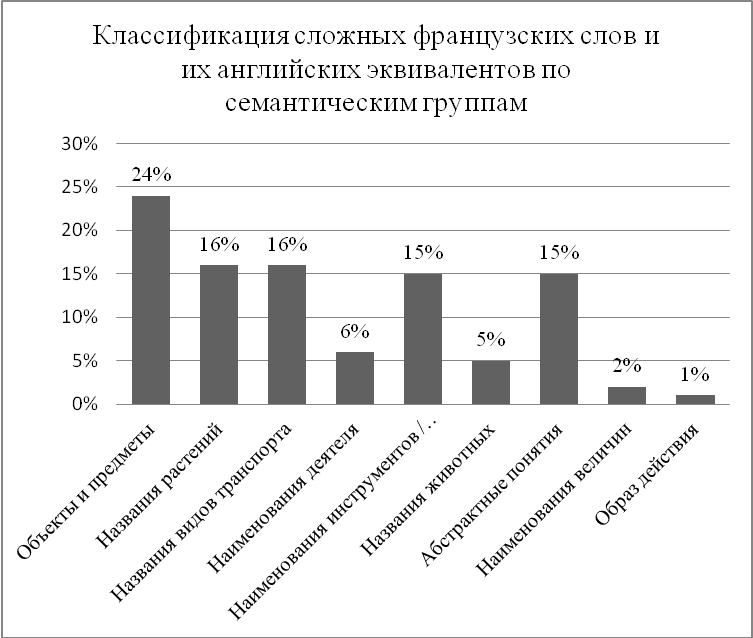 Диаграмма № 7.  Классификация сложных французских слов и их английских эквивалентов по семантическим группам.На данной диаграмме можно наблюдать, что понятия в большинстве именуют объекты и предметы реальности (carton-pierre / tar-paper – «кровельный картон»). В нашей выборке они представлены 64 единицами. Наименования растений и транспорта выражены 42 и 45 единицами соответственно (gueule-de-loup / snapdragon – «львиный зев»; vaisseau-école / training ship – «учебный корабль»). Наименования инструментов / деталей и абстрактных понятий выражены 40 и 38 языковыми единицами (bec-de-corbeau / cutting pliers – «кусачки для проволоки»; idée-force / main idea – «главная мысль»). Семантические группы наименований деятеля, животных и птиц, величин, образа действия оказались малочисленными: 15, 13, 6 и 3 единицы соответственно (aide-comptable / assistant accountant – «помощник бухгалтера»; martin-pêcheur / kingfisher – «зимородок»; homme-heure / man-hour – «человеко-час»; face-à-face / face to face – «лицом к лицу»).Рассмотрим объём значений, использование тропов в элементах французских сложных слов и их английских эквивалентов относительно структурных типов преобразований.Структурный тип «французское сложное слово – английское словосочетание».При таком типе трансформации мы получаем два компонента в сложном слове французского языка и два (в преобладающем большинстве) элемента в английском словосочетании. Для сравнения объёма значений нами использовались электронные словари Larousse, Online Etymology Dictionary и Cambridge Dictionary. Сопоставление шло в сравнении с французским языком, поскольку он был выбран исходным. Все комбинации возможных совпадений и различий в объёмах значений элементов данного структурного типа преобразований представлены в таблице ниже. Таблица № 1. Комбинации возможных совпадений и различий в объёмах значений элементов в структурном типе «французское сложное слово – английское словосочетание».Опираясь на данные таблицы, можно наблюдать тенденцию использования гиперонимов в английских наименованиях. То есть, английский язык стремится передать значение в широком плане через родовые понятия [Гридина, 2009 : электронный ресурс], в то же время французские сложные слова обозначают те же самые реалии более узко. В примере, указанном в таблице aide-maçon / assistant mason – «подручный каменщика», при сравнении эквивалентных элементов наблюдается использование английских слов в словосочетании с более широким значением «присутствующий, помогающий в чём-либо», тогда как французский элемент сложного слова aide обозначает «человека на втором месте в какой-то работе». Во французском языке компонент maçon более точно определяет деятеля как  «предпринимателя или рабочего по конструкциям из камня», в английском эквивалентный компонент словосочетания даёт более широкое понятие  «работник по камню».Разные семы, положенные в основу номинации объектов в двух языках, объясняются неодинаковым использованием тропов при наименовании. Например, французское сложное слово garde-boeuf образовано при помощи метонимии, что при дословном переводе показывает ситуацию (garde un boeuf -  «охранять быка»). Английское scquacco heron подобных семантических переносов не передаёт.Равный объём значений элементов в двух языках, который встретился в 20 случаях из 118 связан с интернациональным характером языковых единиц (например, наименования величин или видов транспорта avion-taxi / taxi plane – «самолёт-такси»).Передача более узкого значения английским словосочетанием встретилась лишь в 2 случаях. На примере из таблицы можно наблюдать историческое влияние французского языка на английский. В паре сafé-théâtre / сafé theatre – «кафе-театр» оба английских элемента имеют стилистическую окраску книжного стиля, что и делает узкими по значению оба его компонента.Несоответствующие друг другу объёмы значений в двух языках объясняются различиями в использовании тропов. Могут не совпадать и образы переноса смыслов, и сами тропы, и их присутствие в элементах одного языка (чаще французского) и отсутствие в английском. Например, dos-d’âne / speed bump – «неровности на дороге» показывает нам использование метафоры в элементах французского сложного слова и метонимии ситуации в английском словосочетании.  Последняя тенденция говорит нам о более развитой образности французского языка.Структурный тип «французское сложное слово – английское сложное слово».Для анализа мы взяли 83 сложных слова французского языка, которым соответствуют при переводе 83 сложных слова английского языка. Самыми крупными семантическими группами, которые представляют 60 % от всей выборки сложных слов (47 слов) являются наименования объектов и предметов, растений и видов транспорта (20, 15, 12  пар слов соответственно). В самой крупной группе, то есть наименования объектов и предметов, нами были обнаружены в 12 парах сложных слов из 20 (в 61 %) сходные элементы, иными словами, они вызывают в сознании носителей языка практически одни и те же образы (boucle d’oreille / ear-ring – «кольцо, ухо» - «серьга»; dent-de-scie / sawtooth – «зуб, пила» - «пилообразный орнамент»). В 39 % несходство элементов вызвано их частичным несовпадением (chemin de fer «дорога из железа» railway «рельсы путь»). Среди наименований растений особенно важно подчеркнуть практически 100% использование соматизмов в элементах французских сложных слов (gueule – «глотка», pied – «нога», langue – «язык»; langue-de-serpent – «ужовник»), а также употребление названий частей тела животных (crête – «гребень», bec – «клюв»; crête-de-coq – «погремок»). Однако в 9 парах сложных слов из 15 (в 60 %) мы можем наблюдать похожие элементы (laurier-cerise / cherry-laurel – «лавровишня»).В наименованиях видов транспорта бросается в глаза массовое сходство элементов сложных слов в двух языках (в 9 парах из 12, 75 %). Все эти наименования обозначают разные типы вагонов (wagon-trémie / hopper-car – «хоппер»). Это может быть следствием международной договорённости или калькированием конструкций в двух языках. Из 9 наименований деятеля в двух языках в 8 случаях из 9 можно наблюдать использование элементов, обозначающих деятеля. Среди французских элементов чаще встречаются chef, ajusteur (ajusteur-mécanicien / metalworker – «слесарь-механик», chef-garde / ticket-collector – «контролёр»). В английском языке чаще встречаются элементы с суффиксом деятеля –er, ‒or, либо основа –man (ajusteur-outilleur / tool-maker – «инструментальщик», chef de traveaux / foreman – «прораб»). Главное различие в наименовании заключается в том, что французским элементам свойственно точнее называть деятеля (ajusteur-outilleur / tool-maker «наладчик, инструментальщик», «инструмент, создатель»). Также оба языка используют метонимию для отрицательной коннотации понятия «бюрократ» (rond-de-cuir / red-tapist – «бюрократ»).В наименованиях животных тоже можно заметить тенденцию в сохранении видового элемента в составе сложных слов, в 5 случаях из 8 (poisson / fish – «рыба», oiseau / bird –  «птица»; poisson-chat / catfish –  «карликовый сомик»).У абстрактных понятий, выраженных сложным словом в двух языках, элементы совпадают в 50 % случаев (décret-loi / decree-law – «декрет-закон», photo-finish / photo-finish – «фотофиниш»). Это может быть следствием исторического влияния французского языка на английский, либо заимствованием и калькированием.В наименованиях инструментов / деталей в 71 % сложных слов в обоих языках наблюдается тенденция в использовании схожих элементов (arbre-manivelle / crankshaft – «кривошип»). Однако в 59,5 % французских сложных слов преобладает метафора в элементах (bec-d’âne  / point-tool – «морда, осёл» / «точечный инструмент» - «долото»).Все три названия величин имеют аналогичные элементы, что говорит об их интернациональном характере (watt-heure / watt-hour – «ватт-час», homme-heure / man-hour – «человеко-час»).Структурный тип «французское сложное слово – английское производное слово».20 пар языковых единиц данного структурного типа обозначают разные элементы ситуации. Оппозиции между этими элементами можно свести к следующим видам:Компоненты сложного французского слова обозначают  «деятель и объект действия», английское производное слово передаёт это понятие через «действие + суффикс агента действия». Примером такой оппозиции может служить goutte-à-goutte / dropper – «капельница». Таких пар в нашем исследовании представлено 6.Компоненты сложного французского слова обозначают два объекта, английское производное слово образуется по модели «объект + суффикс агента действия», например, bateau-citerne / tanker – «танкер». Эту оппозицию представили 5 пар языковых единиц. Компоненты сложного слова французского языка являлись двумя объектами, в английском языке производные слова были образованы по модели «действие + суффикс агента действия» (avion-citerne / refueler – «самолёт-заправщик») . В этой оппозиции было предъявлено 5 пар слов.Оппозиция «два деятеля во французском  – действие + суффикс агента действия в английском языке» выражалась 2 парами слов (tapissier-décorateur / upholster – «обойщик, декоратор»).Компоненты французского сложного слова, обозначают двух деятелей, английское производное слово образовано путём соединения области науки и суффикса агента действия (maître-penseur / philosopher – «философ»).Оппозиция «деятель + объект действия во французском – объект действия в английском языке + суффикс» выражены одной парой эквивалентов maître d’hôtel / butler – «дворецкий».В английском языке производное слово имеет тенденцию передавать значение агента действия через само действие с добавлением суффиксов ‒er или ‒or,  во французском языке сложное слово передаёт это же значение через разные элементы ситуации.Структурный тип «французское сложное слово – английское простое слово». В данном структурном типе было представлено 45 пар слов. Сопоставляя сложные французские слова и простые слова английского языка, нас интересует, сколько простых слов является гиперонимами (родовыми понятиями) и / или гипонимами (видовыми) [Гридина, 2009 : электронный ресурс]. При сравнении сложных французских слов с английскими простыми словами была замечена частая подмена видовых французских понятий родовыми английскими (tente-abri / tent – «походная палатка»). Количество таких замен составляло 27 единиц или 60 % от всей выборки. Гипонимами среди английских простых слов часто обозначались виды растений или названия инструментов (monnaie-du-pape / lunik – «лунник»).Методика работы со сложными словами на уроках иностранного языкаСловообразование в школе занимает важное место в программе обучения и входит в раздел формирования лексического навыка. Иными словами, обучая лексической стороне речи, учитель также обращает внимание на словообразование, которое способствует пополнению словарного запаса учащихся, развивает их языковую догадку. Лексический материал представляет собой практически базу и является не менее важным, чем грамматический. От знания лексики зависит во многом знание языка в принципе, так как обучая лексике учитель не только создаёт условия для заучивания лексических единиц, но также представляет их сочетаемость с другими словами. При обучении лексической стороне речи учителя ориентируются на Федеральный Государственный Образовательный Стандарт и программы по обучению иностранному языку, где прописан языковой минимум (лексический, грамматический, фонетический и орфографический), которым должен овладеть любой учащийся по окончанию определённого периода. По отношению к лексике в них определён минимальный словарный запас лексических единиц, темы, в рамках которых  изучаются лексические единицы, а также основные словообразовательные элементы (суффиксы и приставки) и модели, способы словообразования (аффиксация, словосложение, конверсия), которые обязан знать ученик. Такие знания словообразовательных структур и моделей направлено на употребление производных слов разной степени сложности в речи, на обогащение языкового опыта учащихся и развитие их мышления.А. Н. Шамов подчёркивает важность таких психологических процессов, как мышление и воображение при освоении новой лексики на уроке иностранного языка. Воображение помогает ученикам создать ассоциативный образ слова в голове, благодаря которому осуществляется первичное запоминание нового лексического материала. Мышление, как особый психологический процесс является основополагающим при решении вопроса о сочетаемости определённой лексической единицы с другой, а также оно помогает при анализе структуры слова [Шамов, 2011 : 89-90]. Поскольку по мнению таких методистов, как Е. И. Пассов, лексический навык включает в себя две операции: операцию вызова (то есть вызова образа слова из памяти) и операцию сочетания слова, то воображение и мышление являются наиболее важными при обучении лексике.Р. К. Миньяр-Белоручев делит процесс формирования лексического навыка на три этапа: ознакомление, тренировку и речевую практику. Однако в методике принято считать, что речевая практика подразумевает под собой уже совершенствование навыка при развитии речевого умения, поэтому чаще всего рассматривается как отдельный вид деятельности на уроке иностранного языка. Это объясняется тем, что лексический навык совершенствуется уже непосредственно в речевом произведении (рассказе, диалоге и т.д.), тогда как формируется он на основе повторения одной и той же лексической единицы сначала отдельно, затем в речевом образце. Данный алгоритм формирования лексического навыка направлен на то, чтобы лексический материал вошёл в долговременную память через систему образов и структур, характерных для речевого клише. Рассмотрим ниже этапы формирования лексических навыков, приведённые Р. К. Миньяром-Белоручевым.Этап ознакомления.Ознакомление с лексическим материалом происходит при помощи системы денотативных и ситуационных связей. Эти связи показывают, что данное слово связано с определённым объектом окружающей действительности и определённой речевой ситуацией. Затем создаются знаковые связи или связи изучаемой лексической единицы с родной. В школе чаще всего ученики воспринимают новое слово посредством знаковых связей, а потом посредством денотативных. Например, учитель показывает картинку с изображением лирохвоста и говорит: C’est un oiseau-lyre. Ученики сначала воспринимают слово на слух, по картинке понимают, что перед ними лирохвост, затем понимают, что лирохвост – это птица. Таким образом соотнесение лексической единицы прошло через осознание, какой объект реальности это слово означает  на родном языке, и в конце этот образ перенесли на изучаемую лексическую единицу. Из этого учителю необходимо учесть следующие особенности при организации процесса формирования лексического навыка на этапе ознакомления:Необходимо учитывать денотативные и знаковые связи при введении новой лексики.Вводить лексические единицы в речевой ситуации.По возможности использовать фоновые связи для увеличения количества информации, ассоциируемой с новой лексической единицей.Семантизация новой лексики может происходить двумя путями: с помощью объяснения и через самостоятельный поиск ответа учениками. Также существуют переводной и беспереводной способ семантизации. При переводном способе лексика предъявляется сразу с переводом на русский язык. Такой способ приветствуется, когда нужно ввести большой объём лексического материала, когда новые слова являются сложными для запоминания и когда данной лексической единице сложно подобрать эквивалент в родном языке (например, устойчивые словосочетания, фразеологизмы, пословицы). Представляя новые слова беспереводным способом, учитель может воспользоваться объяснением на иностранном языке или наглядностью. К беспереводному способу прибегают, когда новая лексика является несложной для того, чтобы ученики могли догадаться, и подаётся в небольших порциях. Этап тренировки.Во время тренировки лексического навыка главной задачей для учителя стоит закрепление уже созданных в сознании учащихся денотативных и знаковых связей. На данном этапе ученики проявляют реакцию в виде произнесения нового слова и следовательно его многократного повторения. Для того, чтобы эта реакция произошла, необходимы стимулы. Ими могут быть сама лексическая единица, её русский эквивалент, иностранное слово, которое близко по звучанию к изучаемому слову, обозначаемый лексической единицей объект реальности, наглядность при представлении, речевая ситуация, синоним / антоним, смысловая основа. Таким образом, Р. К. Миньяр-Белоручев предлагает следующий комплекс тренировочных упражнений, которые задействуют некоторые из перечисленных стимулов. Первое упражнение заключается в узнавании новых слов в контексте при зрительном восприятии. Контроль подобного упражнения может проходить в форме перевода или вопросов к приведённому в упражнении тексту. Второе упражнение направлено на определение значения иноязычной лексики, производной от вновь изученной, в контексте и при зрительном восприятии. Контроль также осуществляется с помощью перевода или вопросов. Третье упражнение подразумевает узнавание новых слов, но только в прослушиваемом тексте. Контроль данного упражнения – ответы на вопросы [Миньяр-Белоручев, 1990 : 111-116].А. Н. Шамов тоже выделяет три этапа формирования лексического навыка. На первом этапе ознакомления А. Н. Шамов считает, что нужно вводить лексические единицы в речевой ситуации разной модальности, чтобы потом учащиеся имели возможность познакомиться со всеми значениями лексической единицы и получить информацию о семантическом ядре слова. На данном этапе предлагается проблемно-поисковая технология (работа со справочниками или словарями), затем собранная информация обобщается. На втором этапе тренировки учащиеся выполняют упражнения продуктивного и рецептивного характера, то есть от восприятия и узнавания лексических единиц на слух до их использования в элементарных речевых образцах. В итоге ученики постепенно могут усвоить все значения каждого слова. На третьем этапе формирования лексического навыка лексический материал целенаправленно используется в разных видах речевой деятельности [Шамов, 2011 : 89-90].Поскольку мы уточнили, что словообразование является поднавыком лексического навыка, то мы будем придерживаться классической системы обучения лексике, то есть будем использовать трёхэтапную схему формирования словообразовательного поднавыка. На ознакомительном этапе ученикам представляют определённую словообразовательную модель. На тренировочном ученики выполняют упражнения на закрепление полученных знаний о словообразовательной модели. На применительном этапе учащиеся уже работают со словообразовательной моделью непосредственно в текстах [Мозговая, 2018 : 28]. В аутентичных французских учебниках формирование словообразовательного поднавыка происходит при работе с речевыми образцами, а именно с текстами. Необходимая лексика представляется и выделяется непосредственно в данном типе речевого образца. Опираясь на исследования методистов и опыт учителей практиков нами был разработан комплекс упражнений, направленный на оптимизацию процесса формирования словообразовательного поднавыка, в частности семантизации французских сложных слов по словообразовательной модели N1+(de)+N2 и английских сложных слов. Чтобы избежать путаницы нами были выбраны сложные слова, которые обозначают один и тот же элемент реальности в двух языках. Целью данного комплекса упражнений является проверка того, могут ли учащиеся понять  незнакомые сложные слова, исходя из значений их элементов и заметить использование схожих компонентов в составе сложных слов двух языков. Наш комплекс  состоял из трёх ознакомительных упражнений, которые сопровождались теоретическими отступлениями. Данные отступления являлись объяснением семантических особенностей и функционирования сложных слов французского языка. Комплекс упражнений был проведён среди учеников 9 «А» класса (8 человек) в МКОУ СОШ№14 г.Слободского. В первом упражнении ученикам предлагалось соединить основы французских сложных слов, опираясь на их русский перевод. Например: garde-; chou-; -magasin; -fleur соединялись в сложные слова garde-magasin, chou-fleur.Затем ученики выполняли аналогичное задание, но с английскими основами сложных слов. Суть упражнения заключалась в том, чтобы ученики заметили сходные элементы в составе сложных слов в двух языках, что облегчило дальнейшее запоминание и использование сложных слов в речи на уроках иностранного языка. Во втором упражнении детям предлагались французские сложные слова с дословным переводом элементов. Ученики должны были предположить свой вариант перевода на русский язык.  Также в задании требовалось найти, что объединяет эти сложные слова. К сожалению, это упражнение оказалось трудным,   несмотря на небольшое теоретическое вступление о явлении метафоры в лингвистике. Ученики не смогли увидеть сходство образов (например, сходство гребня петуха с цветком растения погремок). Даже после наглядного представления ответов для учащихся осталось неясным, как такие образы могли послужить причиной появления этих наименований растений. Например: Crête-de-coq (гребень петух) – «погремок»Gueule-de-loup (глотка волк) – «львиный зев»Pied-de-poule (нога курица) – «лютик»Затем перед учениками стояла задача придумать перевод этих же названий растений на английский язык. Это упражнение также не дало результатов, поскольку ученики не могли догадаться о практически одинаковом использовании метафоры в двух языках. Также сложность представила «экзотичность» данных лексических единиц. Третье упражнение было направлено на запоминание сложных слов, обозначающих названия животных. Ученики должны были увидеть схожие элементы, называющие вид животного в сложных словах в двух языках и написать их перевод на русский язык (например, элементы poisson / fish poisson-chat / catfish – «карликовый сомик»). Пример упражнения представлен ниже. Упражнение 3.В данных сложных французских и английских сложных словах, найдите элементы, обозначающие вид животного. Дайте свой вариант русского перевода этих сложных слов. Что их объединяет? Есть ли сходство в использовании элементов во французском, английском и русском языках?С этим заданием учащиеся легко справились, нашли схожие элементы в сложных словах  двух языков и угадали перевод на русский язык. Полный вариант упражнений см. Приложения 5, 6.Результаты выполнения учениками данного комплекса упражнений представлены в таблице ниже.Таблица № 2. Выполнение  комплекса упражнений (количество выполненных  пунктов в среднем в классе.Таким образом, при апробации данного комплекса упражнений нам удалось использовать несколько путей семантизации лексического материала: переводной, беспереводной, семантизация при помощи наглядности. Ученики проявили интерес при запоминании новой лексики, а также провели словообразовательное исследование при выполнении данных упражнений.Однако, проанализировав работу с учениками на уроке, можно сделать следующие выводы относительно неудовлетворительных результатов выполнения второго упражнения:Мы не учли, что учащиеся не знакомы с определённым пластом лексики на иностранном языке.Нам не удалось создать необходимые денотативные и ассоциативные связи между реальным предметом и лексической единицей.Теоретическое отступление о метафоре в лингвистике являлось недостаточным подспорьем для эффективного выполнения данного упражнения.Выводы по главе 2Проведённая нами опытно-эксперементальная работа по сопоставлению наименований элементов реальности, выраженных французским сложным словом и разными структурными типами в английском языке, позволила сделать следующие выводы:Из нашей выборки продуктивной моделью образования сложных французских слов оказалась модель N1+N2 (существительное + существительное), что говорит о  более расчленённом представлении мира. Слова, образованные по предложным моделям N1+de+N2 (существительное + предлог «de» + существительное) и N1+à+N2 (существительное + предлог «à» + существительное) представляют собой промежуточный этап лексикализации словосочетания, то есть трансформации словосочетания до уровня простого слова. Это явление может объяснить различия в написании сложного французского слова.Присутствие / отсутствие слитного артикля в составе французского слова передаёт отношения субстантивности зависимого элемента. В нашей выборке превалируют слова, в которых отсутствует такой вид артикля. Таким образом, зависимый элемент в составе сложного слова перестал выражать субстанцию и обозначает атрибутивные отношения со структурным центром слова. В таком случае речь идёт о полу-атрибутивности (langue-de-femme – «женский язык», «трясунка»). В структурном плане французским сложным словам соответствуют следующие типы английских внешних форм: словосочетание, сложное слово, производное слово и простое слово.В структурном типе «французское сложное слово – английское словосочетание» наблюдается тенденция использования существительного в общем падеже в качестве определения к главному слову в английском атрибутивном словосочетании (например, avion –fusée  / rocket airplane – «самолёт с ракетным двигателем»). Такое явление объясняется фактами истории развития английского языка, когда прилагательные утратили свои морфологические признаки и стали омонимами существительных. В настоящее время такие субстантивно-субстантивные английские словосочетания – это признаки аналитизма английского языка.В структурном типе «французское сложное слово – английское сложное слово» (aide-soignant / sick-nurse – «сиделка при больном») нами наблюдалась тенденция в написании через дефис сложных слов в двух языках. Среди частотного употребления элементов в составе сложных слов как французского, так и английского языков, можно выделить те, которые обозначают вид животного или транспорта (poisson-perroquet / parrotfish – «рыба-попугай»; voiture-citerne / tank-car – «вагон-цистерна»).В структурном типе преобразований «французское сложное слово – английское производное слово» наблюдается тенденция использования многозначного суффикса ‒er, который в нашей выборке чаще всего образовывал английские существительные в значении агента действия (garde-chiourme / warder – «надсмотрщик»).В структурном типе «французское сложное слово – английское простое слово» тенденцией является использование простых слов исконного фонда английского языка при переводе сложных слов французского языка. Вторыми по частотности являются простые слова-заимствования из французского, что объясняется историческим влиянием французского языка на английский.В семантическом аспекте сложные слова французского языка, как и их английские эквиваленты обозначают реально существующие объекты экстралингвистической действительности. Все языковые единицы были разделены на 9 семантических групп, самой крупной из которых оказалась та, что называла объекты и предметы.Рассмотрение французских сложных слов и их английских эквивалентов базировалось на структурных типах преобразований. В структурном типе «французское сложное слово – английское словосочетание» наблюдается тенденция использования слов с более широким объёмом значений в качестве компонентов английского словосочетания. Расхождения в семантике единиц данного структурного типа объясняется неодинаковым и неравномерным использованием тропов в элементах единиц двух языков. В структурном типе «французское сложное слово – английского сложное слово» можно привести тенденцию в использовании схожих или одинковых элементов в составе сложных слов в двух языках. Однако при наименовании растений французским сложным словом мы можем видеть практически 100 % использование метафоры (pied-d’alouette / larkspur – «дельфиниум»). В структурном типе «французское сложное слово – английское производное слово» наблюдается тенденция в использовании действия в качестве основного элемента ситуации при образовании английских производных слов, когда французские сложные слова выражают своими компонентами различные элементы ситуации (auto-stoppeur / hitchhiker – «автостопщик»). При переводе французского сложного слова простым английским словом тенденцией является подмена видовых понятий родовыми, то есть английский язык чаще использует гиперонимы для наименования реалий, которые точнее выражены французским сложным словом.Обучение словообразованию, как поднавыку лексического навыка, было направлено на оптимизацию обучения лексической стороне речи. С этой целью нами была изучена методическая литература по данной теме с уклоном на сложные слова двух языков. Разработанный комплекс упражнений был предназначен для улучшения денотативных и ассоциативных связей между сложными французскими и английскими словами и их переводами на русский.ЗаключениеВ результате проделанной работы нами была достигнута цель, а именно: были выявлены сходства и различия в обозначении одного и того же элемента действительности и выделены основные тенденции наименования этого элемента во французском и английском языках.В ходе решения поставленных задач нами было дано определение сложному слову французского и английского языков. Также нами была выяснена необходимость использования критериев цельнооформленности для идентификации сложного слова, освещены основные проблемы сложных слов и их классификации в обоих языках. Для выявления сходств и различий при наименовании одного и того же элемента действительности французским сложным словом и разными структурными типами английских эквивалентов мы изучили метод сопоставительного анализа и научную литературу по данной проблеме.Проведение комплекса упражнений на оптимизацию обучения лексике, а именно сложным словам, опиралось на укрепление ассоциативных и денотативных связей между именем и реалией, что способствовало более осознанному запоминанию новых лексических единиц.Перспективными линиями нашего исследования может быть как более глубокое изучение процесса номинации, так и организация и оптимизация обучения словообразовательному поднавыку на уроках иностранного языка. Библиографический списокАбдина Р. П. Словообразование и способы номинации хакасской одежды // Вестник Томского Государственного Университета, 2011. ‒ № 348. – С. 7 – 10.Антрушина Г. Б., Афанасьева О. В., Морозова Н. Н. Лексикология английского языка:  Учебное пособие  для студентов, обучающихся по педагогическим специальностям. М.: Дрофа, 2004. – 288 с.Арнольд И. В. Лексикология современного английского языка: Учебник для институтов и факультетов иностранных яз. // М.: Высшая школа, 1986. – 295с. Бабич Г. Н. Лексикология английского языка: Учебное пособие для студ. высш. пед. учеб. заведений. – Екатеринбург-Москва: Большая Медведица, 2005. – 176 с.Бурчинский В. Н. Теоретическая грамматика французского языка: Учебные материалы для студентов заочного отделения / Сост. В.Н. Бурчинский. – Нижний Новгород: НГЛУ им. Н.А. Добролюбова, 2001. URL: http://www.academ.lunn.ru/old/Departments/French_philology/UM_Teorgrammatica_fr_yazica_ozo.htm#_Toc527338470 (дата обращения: 26.05.19).Воронцова И. Б. Очерки по современному французскому словообразованию. – М.: Книжный дом «ЛИБРОКОМ», 2013. – 112 с.Гак В. Г. Языковые преобразования. – М.: Школа «Языки русской культуры», 1998. – С. 587 – 607.Гак В. Г. Теоретическая грамматика французского языка. Морфология: Учеб. для филол. фак. ун-тов, ин-тов и фак. иностр. яз. – 2-е изд., испр. и доп. – М.: Высш. шк., 1986. – 311 с.Гак В. Г. Сопоставительная лексикология. (На материале французского и русского языков) / В. Г. Гак. – М.: «Международные отношения», 1989 – 264 с.Градалева Е. А. Способы разграничения сложных слов и словосочетаний английского языка // Вестник Томского Государственного педагогического университета.  Языкознание. – 2012. – № 10 (163). – С. 15 – 21.Гуревич В. В. Теоретическая грамматика английского языка. Сравнительная типология английского и русского языков: Учебное пособие / В. В. Гуревич. – 3-е издание, исправленное. – Москва: Флинта: Наука, 2004. – 168 с.Демчук Н. М. Способы словосложения в подъязыке маркетинга французского языка // Тамбов: Грамота, 2014. ‒ № 10 (88). ‒ C. 63 – 68.Заботкина В. И. Новая лексика современного английского языка. /М.: Высшая школа, 1989. ‒ 56 с.Закирьянов К. З. Сопоставительное исследование разноструктурных языков: лингвометодический аспект // Российский гуманитарный журнал, 2015. ‒ № 3 (4). ‒ С. 224 – 233.Зияева Ш. Н. Современные проблемы французского словообразования и словосложения // Молодой ученый, –  2018. ‒ №50. ‒ С. 484 – 488.Казанцева Я. Н., Немчинова Н. В., Семенова Е. В. Теоретическая грамматика английского языка: Учеб. пособие. – Красноярск: Сибирский федеральный ун-т, 2015. – 135 с.Карапетян М. В. Лекции по теоретической грамматике английского языка: Учеб. пособие для студ. высш. пед. учеб. заведений / Карапетян М. В. – Владимир: Кафедра иностранных языков, 2008. – 149 с.Касевич В. Б. Языковые и текстовые знания // Вопросы языкознания. 1990. ‒ № 6. ‒ С. 100 – 110.Лихачёва О. Н., Темникова Л. Б., Абанин Ф. Некоторые теоретические аспекты сопоставительного изучения языков // Научные труды КубГТУ, 2015. ‒  №4. – С. 3 – 15.Ломизова Т. И. Лексикология французского языка: Учебное пособие для студентов заочного отделения / Сост. Т.И. Ломизова. – Нижний Новгород: НГЛУ им. Н.А. Добролюбова, 2004. URL: http://www.academ.lunn.ru/old/Departments/French_philology/UP_Lovizova_Leksikologiya_fr_yazica_ozo.htm#_Toc67707571 (дата обращения: 20.04.19).Маковей Р. Г. Соотношение сложного слова и словосочетания // Вестник Харьковского национального автомобильно-дорожного университета, 2009. ‒ № 45. – С. 14 – 18.Мешков О. Д. Словообразование современного английского языка.  ‒  М.: Наука, 1976. – 178 с. Мешков О. Д. Словосложение в современном английском языке. Учеб. пособие для ин-тов и фак. иностр. яз. ‒ М.: Высшая школа, 1985. ‒ 187 с.Миньяр-Белоручев Р. К. Методика обучения французскому языку: Учеб. пособие для студентов пед. институтов по спец. «Иностр. яз.» ‒ М.: Просвещение, 1990. – 224 с.Мозговая Л. А. Развитие умений словообразования на уроке англий-ского языка при подготовке к ОГЭ: выпуск. квал. работа – Челябинск, 2018. – 116 с.Мюллер В. К. Новый англо-русский словарь – Москва: Русский язык, 2005. Новый французско-русский словарь /  под ред. В. Г. Гака и К. А. Ганшиной. – М.: Русский язык, 1998.Перцова Н. В. К проблеме семантических отношений между частями сложного слова. URL: www.infolex.ru/Pertsova.html 2004 (дата обращения: 24.03.19).Семикова А. Ю., Белоус А. Б. Характеристики сложного слова как отдельной лексической единицы современного французского языка, 2012. URL: https://scienceforum.ru/2012/article/2012001669 (дата обращения 11.10.18).Смирницкий А. И. Лексикология английского языка. – М.: Изд-во лит. на иностр. яз., 1956. – 260 с.Телия В. Н. Вторичная номинация и её виды. ‒ М.: Наука, 1977. – 221 с.Тупейко Д. В., Багана Ж. Словосложение во французском языке Ма-рокко // Вестник РУДН, серия Вопросы образования: языки и специаль-ность, 2015. ‒ № 4. ‒ С. 67 – 70.Уфимцева А. А. Лексическая номинация (первичная нейтральная) // Языковая номинация (виды наименований). ‒ М.: 1977.  – 88 с.Шамов А. Н. Обучение лексической стороне речи и пути её совершенствования в условиях средней школы // Известия ВПГУ, Теория и методика обучения и воспитания, 2011. ‒ № 55. ‒ С. 88 – 93.Янко-Триницкая Н. А. Словообразование в современном русском языке. М.: Индрик, 2001. ‒ 504 с.Cambridge Dictionary URL: https://dictionary.cambridge.org/ru/ (дата обращения: 01.05.19).Charaudeau P. Le discours d’information médiatique. Paris: Nathan, 1997. – pp. 87 – 88.Corbin D. Morphologie dérivationnelle et structuration du lexique, Tübingen: Niemeyer, vol. 1, 2. 1987. – 912 p.Gross G. Les expressions figees en francais: noms composes et autres locutions. Paris: Editions OPHRYS, 1996. – 164 p.Larousse. Dictionnaire français-anglais. URL: https://www.larousse.fr/dictionnaires/francais-anglais (дата обращения: 23.03.19).Online Etymology Dictionary URL: https://www.etymonline.com/ (дата обращения: 02.05.19).Rey-Debove J. La linguistique du signe. Une approche semiotique du lan-guage. Paris: Armand Colin, 1998. – 302 p.ПриложенияПриложение 1. Список сложных французских слов и их переводы на английский языкИтого 180 слов по модели N1+N2Итого 72 слов по модели N1+de+N2Итого 16 слов по модели N1+à+N2Приложение 2 Сложные слова французского языка и их эквиваленты (структурные типы)Приложение 3. Структурная классификация сложных слов и их английских эквивалентовСложное французское слово, английское словосочетание.Sergeant major атрибутивное словосочетание, где на первом месте существительное, перешедшее в разряд прилагательныхCommemorative booklet атрибутивное словосочетание, где на первом месте прилагательноеMilling machine атрибутивное словосочетание, где на первом месте –ing форма118 словосочетаний, из которых 114 простых словосочетаний и 4 сложных.114 простых словосочетаний, из которых 110 атрибутивных словосочетаний, 1 словосочетание со связью согласование, 3 обстоятельственных словосочетания110 атрибутивных словосочетаний, из которых:74 словосочетаний, где существительное перешло в разряд прилагательных16 словосочетаний с прилагательным (чаще встречается прилагательное main – главный)18 словосочетаний с –ing формой на месте первого элемента1 словосочетание с глаголом на первом месте (repair – чинить)2 словосочетания с причастием на первом месте (televised debate)Сложное слово английское производное словоСложное слово английское простое словоФранцузское сложное слово английское сложное словоПриложение 4. Список французских и английских сложных слов.Итого сложным словом в английском языке переводится из всей выборки 83 словf.Выводы:Среди английских сложных слов можно найти основы с Possessive Case (практически равен родительному падежу)Некоторые английские элементы сложного слова используются во множественном числе (зависимый элемент)В большинстве случаев главный элемент сложного слова в английском языке находится на втором месте, что объясняет, почему в аналогичных структурах одни и те же элементы зеркально отражают друг другаИспользование только основ в английском словосложении делает невозможным их соотнесение с французскими моделями словосложенияРазбор сем в типе структурного преобразования «сложное слово = сложное слово»Приложение 5. Комплекс упражнений.Сегодня мы поговорим о сложном слове во французском и английском языках. Для обоих языков сложное слово – это слово, образованное путём сложения двух основ или полноценных слов. Во французском языке чаще складываются полноценные слова (aide-soignant – сиделка), в английском языке – основы слов (crankshaft – кривошип). В то же время в двух языках есть сходства и различия при наименовании одного и того же предмета сложным словом. Это выражается в элементах сложного слова. Сегодня мы попытаемся найти эти сходства и различия, скрываемые в элементах сложных слов английского и французского языков, путём выполнения упражнений (слайд  2).Упражнение 1.Соедините основы французских сложных слов, опираясь на их перевод.Garde-                       цветная капустаChou-                        жилой автофургонAuto-                        сторож склада-caravane                  человеко-час-fleur                         точка с запятойHomme-                    слуховой аппарат-heure                        Point--magasinAide--virgule-ouïe (слух)(Слайд 3 ответы)Соедините теперь английские основы сложных слов, опираясь на их перевод из задания выше.-van              жилой автофургонDeaf-          слуховой аппарат-flower       цветная капуста-keeper       сторож кладаMotor-        человеко-час-aid             точка с запятойCauli--hourStore-Semicolonman-(Слайд 4 ответы)Упражнение 2.Через элементы сложных слов носители языка показывают, какой образ был основой для создания слова. Переносом по схожести в лингвистике называют метафору. Перед вами сложные слова с дословным переводом элементов. Основываясь на их переводе догадайтесь, что они означают по-русски, что связывает эти сложные слова?Crête-de-coq (гребень петух)Gueule-de-loup (глотка волк)Pied-de-poule (нога курица)Pied-de-baudet (нога осёл)(Слайды 5-8, образ и реальный предмет для сравнения)Постарайтесь перевести эти сложные слова на английский язык.Ответы:Cockscomb (петухи гребень)Snapdragon (рёв дракон)Buttercup (масло чаша)Coltsfoot (ослята нога)(Слайд 9 английские сложные слова с дословным переводом элементов)Упражнение 3.В данных сложных французских и английских сложных словах, найдите элементы, обозначающие вид животного. Дайте свой вариант русского перевода этих сложных слов. Что их объединяет? Есть ли сходство в использовании элементов во французском, английском и русском языках?(Слайд 10 Задание)Oiseau-lyre           Lyre-birdOiseau-mouche    HummingbirdPoisson-chat         CatfishPoisson-perroquet  PerrotfishPoisson-scie          SawfishОтвет (Слайд 11):Одинаковые элементы: oiseau, fishOiseau-lyre           Lyre-bird    лирохвост  (в русском отдельная часть похожа на лютню)Oiseau-mouche    Hummingbird  колибри (в русском языке заимствование)Poisson-chat         Catfish  карликовый сомик (в русском зыке другой образ)Poisson-perroquet  Perrotfish  рыба-попугай (соответствие)Poisson-scie          Sawfish     рыба-пила (соответствие)Таким образом дети проведут в рамках урока мини-исследвание, благодаря которому смогут понять как происходит словосложение во француском языке с использованием моделей N+N, N+de+N. Дети на примерах поймут, как используется метафора при наименовании объекта реальности. Сделают вывод, что чаще всего метафора используется при наименовании растений. Также ученики разовьют языковую догадку и задействуют метапредметные связи.Упражнение 1.Соедините основы французских сложных слов, опираясь на их перевод.Garde-                       цветная капустаChou-                        жилой автофургонAuto-                        сторож склада-caravane                  человеко-час-fleur                         точка с запятойHomme-                    слуховой аппарат-heure                        Point--magasinAide--virgule-ouïe (слух)Соедините теперь английские основы сложных слов, опираясь на их перевод из задания выше.-van              жилой автофургонDeaf-          слуховой аппарат-flower       цветная капуста-keeper       сторож кладаMotor-        человеко-час-aid             точка с запятойCauli--hourStore-SemicolonmanУпражнение 2.Перед вами сложные слова с дословным переводом элементов. Основываясь на их переводе догадайтесь, что они означают по-русски, что связывает эти сложные слова?Crête-de-coq (гребень петух)Gueule-de-loup (глотка волк)Pied-de-poule (нога курица)Pied-de-baudet (нога осёл)Постарайтесь перевести эти сложные слова на английский язык.Упражнение 3.В данных сложных французских и английских сложных словах, найдите элементы, обозначающие вид животного. Дайте свой вариант русского перевода этих сложных слов. Что их объединяет? Есть ли сходство в использовании элементов во французском, английском и русском языках?Приложение 6. Презентация к упражнениям.	Слайд 2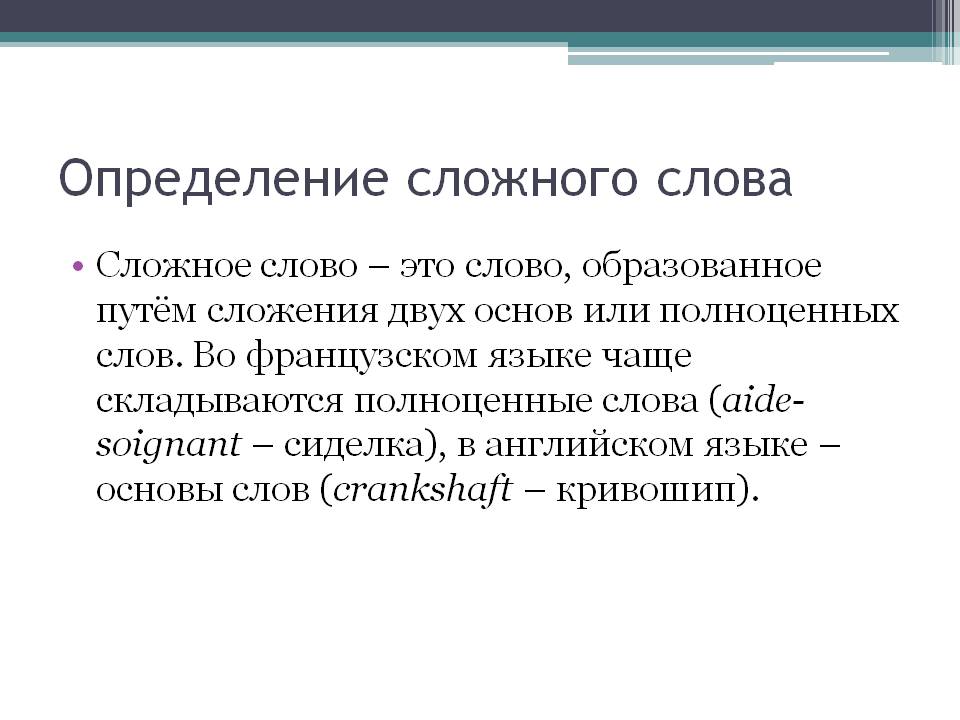 Слайд 3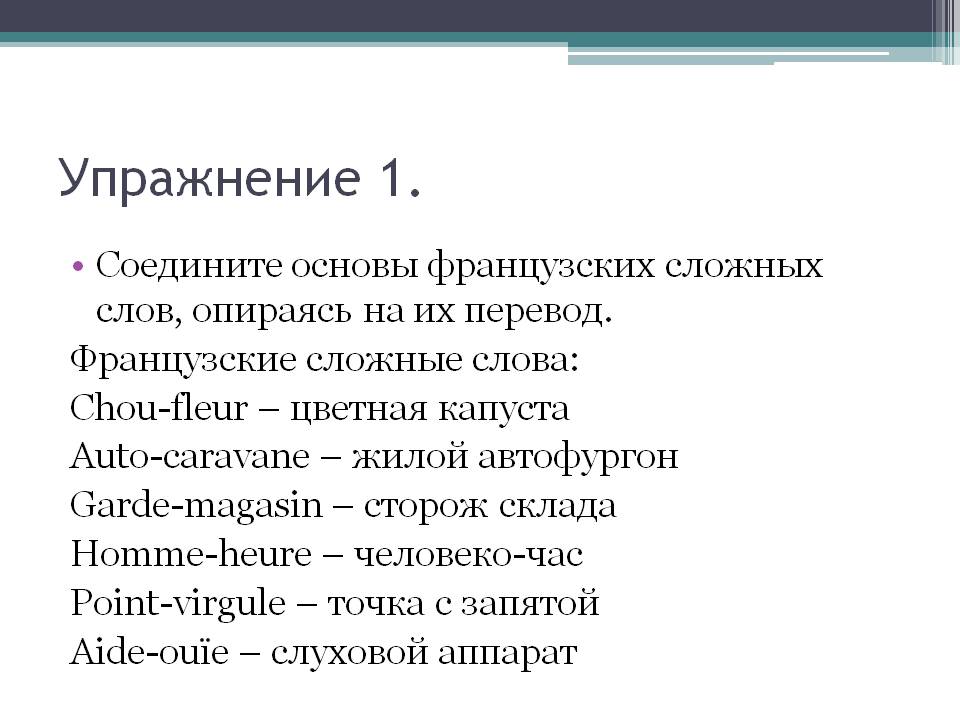 Слайд 4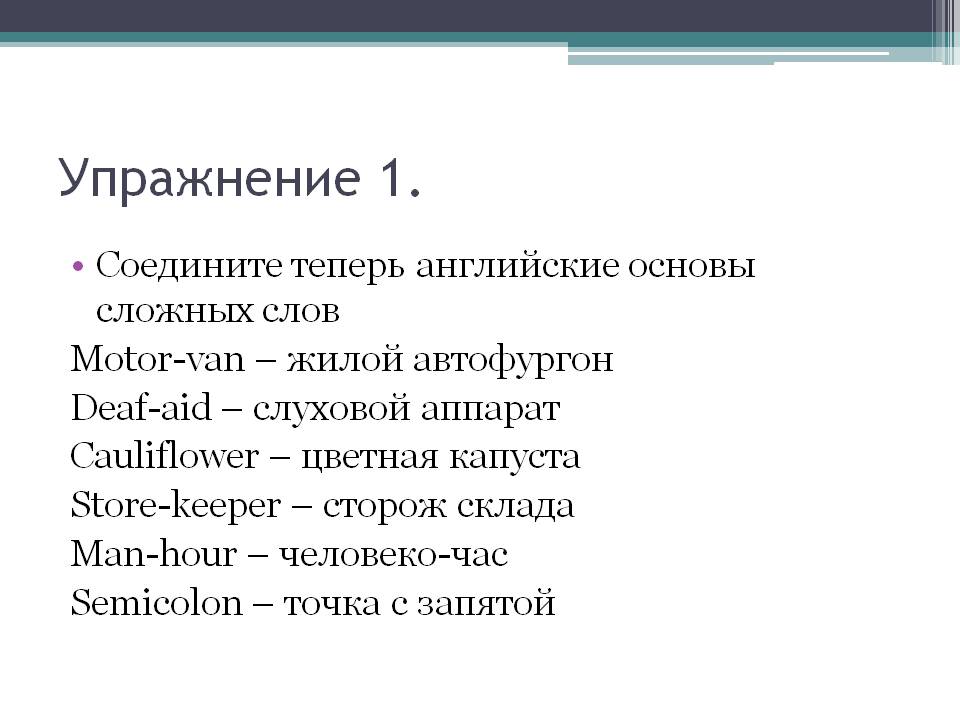 Слайд 5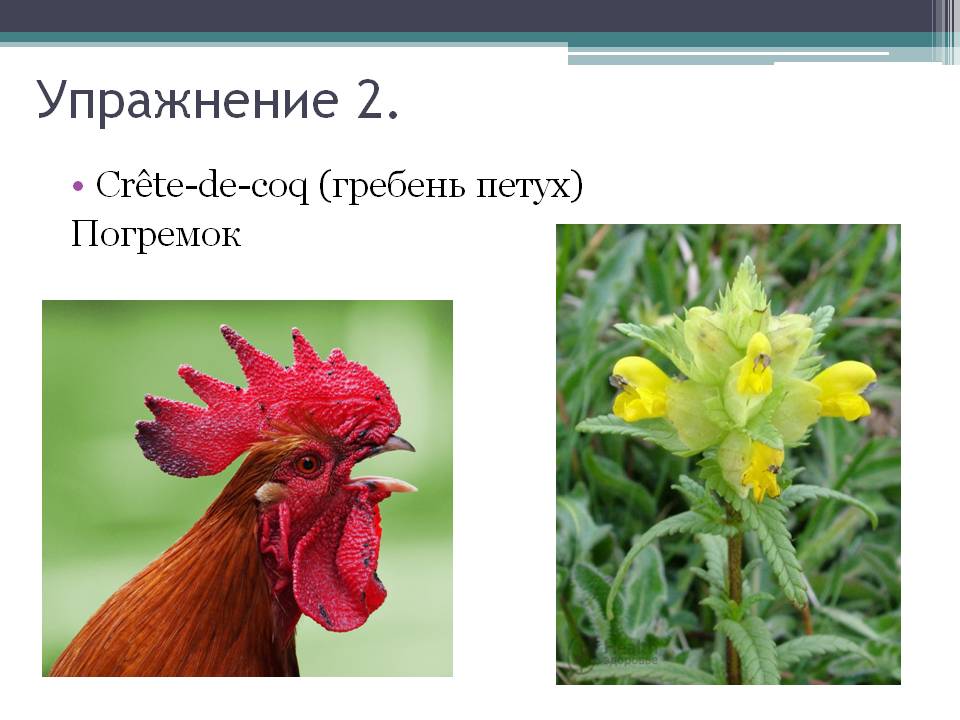 Слайд 6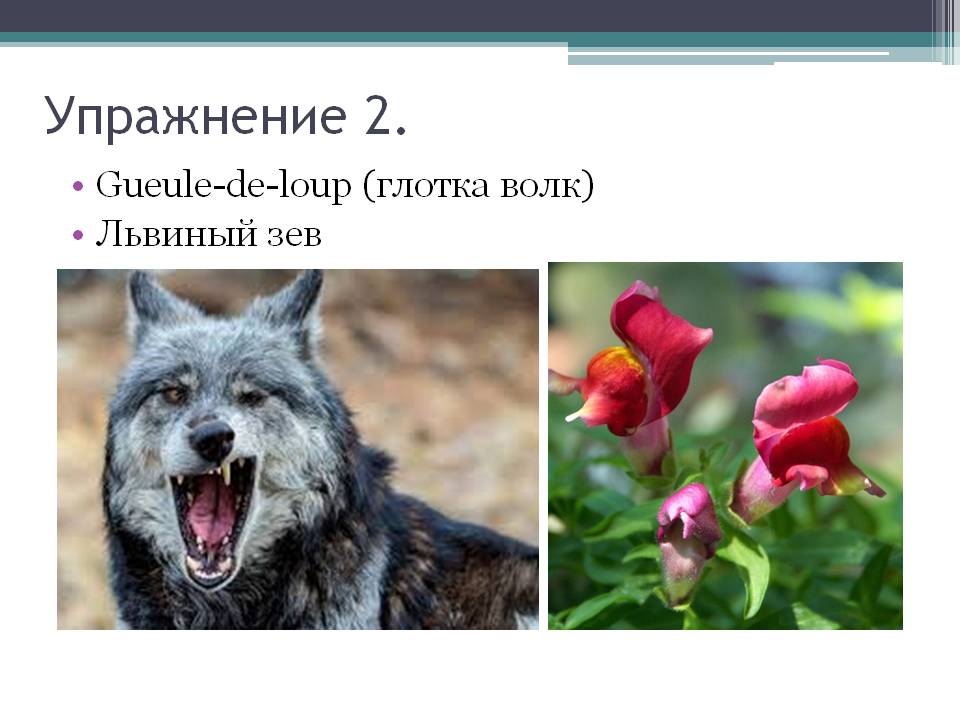 Слайд 7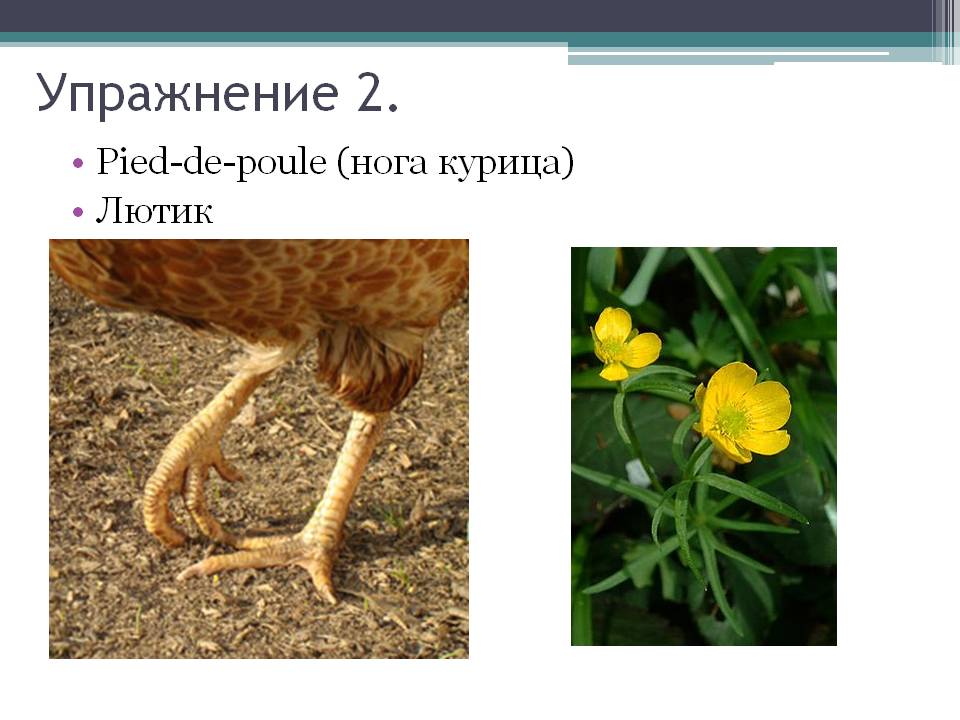 Слайд 8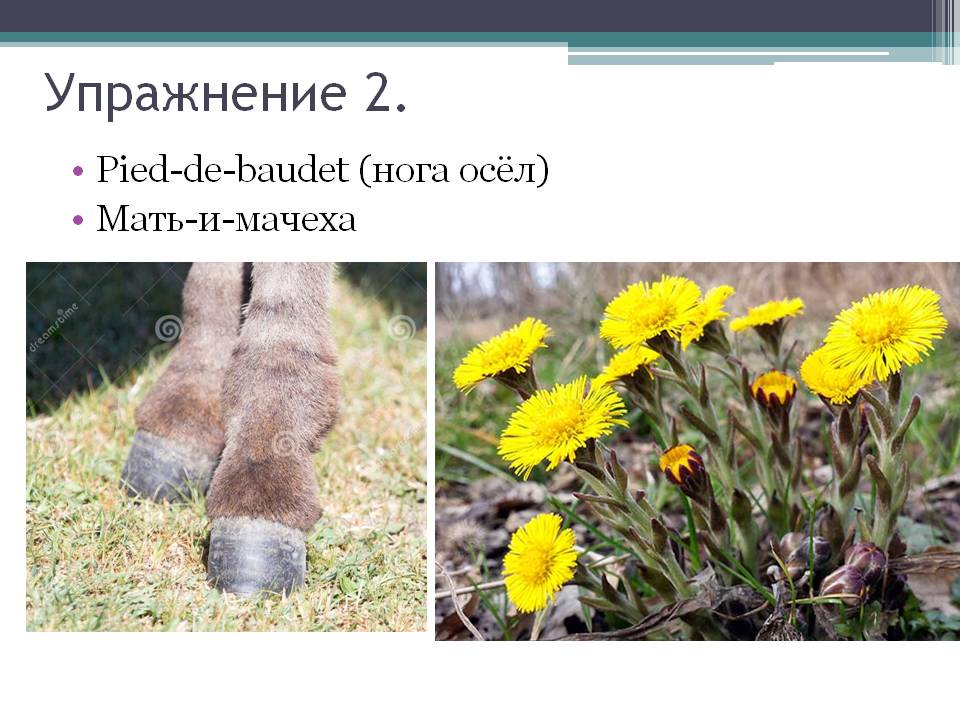 Слайд 9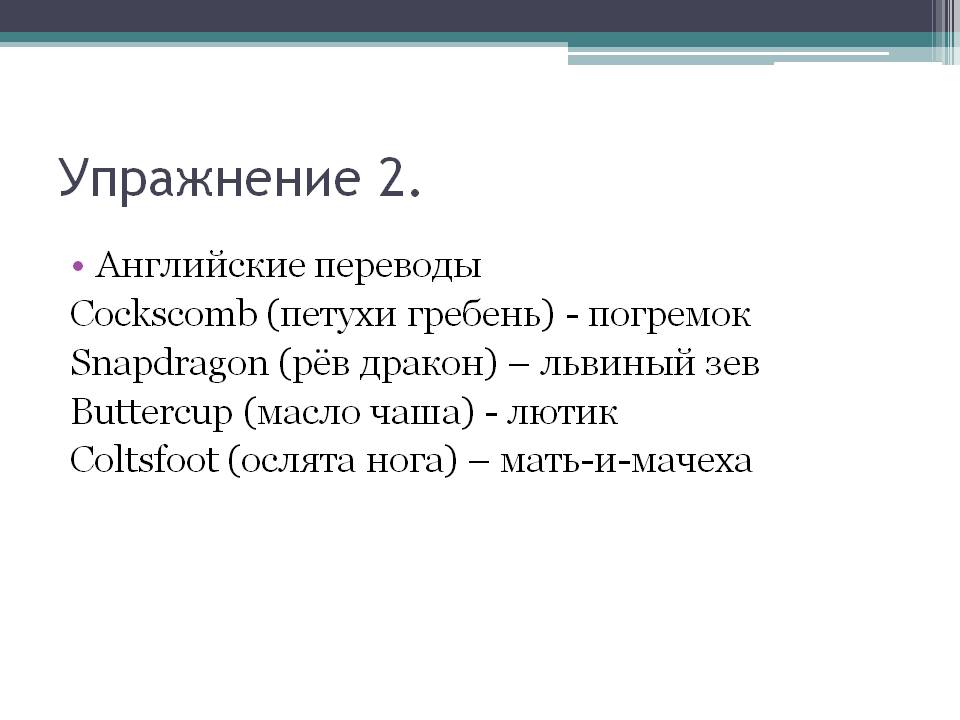 Слайд 10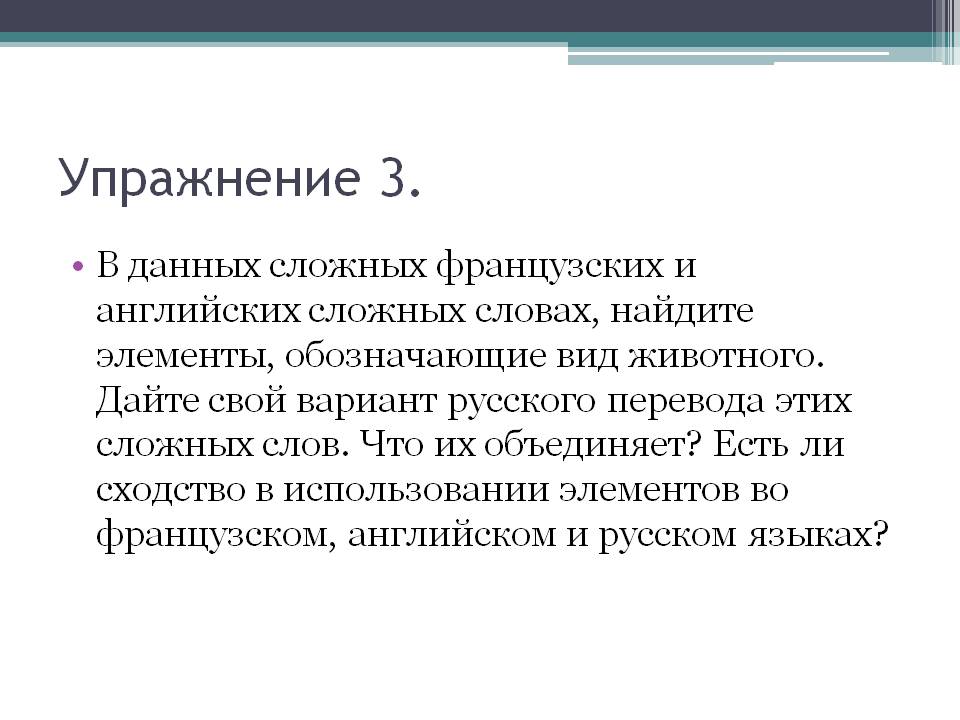 Слайд 11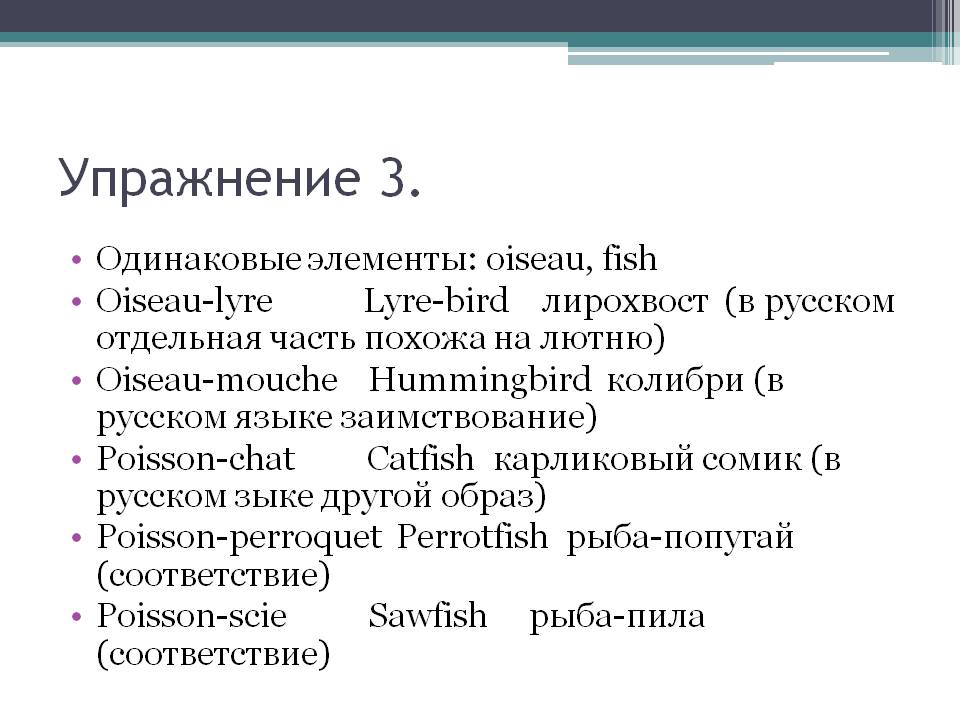 Варианты расхождений в объёмах значенийФранцузское сложное слово (примеры)Английское словосочетание (примеры)Равный объём (20 случаев)Ampère-heure Avion-taxiCamion-grueAmpere hourTaxi planeTruck craneРазные семы (19 случаев)Tête-à-têteDent-de-chienPrivate talkFawn liliesОбъём английских элементов шире (39 случаев)Aide-maçonAssistant masonОбъём обоих английских элементов уже (2 случая)Café-théâtreCafé theatreОбъём различается в обоих элементах (38 случаев)Marteau-pioletIce-hammerФранцузскийАнглийскийРусскийOiseau- lyreLyre-birdOiseau- moucheHummingbirdPoisson- chat    CatfishPoisson- perroquetPerrotfishPoisson- scie  SawfishВыполнение  комплекса упражнений (количество выполненных  пунктов в среднем в классе)Выполнение  комплекса упражнений (количество выполненных  пунктов в среднем в классе)Выполнение  комплекса упражнений (количество выполненных  пунктов в среднем в классе)Упражнение 1Упражнение 2Упражнение 3100% (12 пунктов из 12)0% (0 пунктов из 4)83% (5 пунктов из 6)N1+N2Перевод на русскийПеревод на английскийadjudant-chefаджюдан-шефsergeant major главный сержантaide-comptableпомощник бухгалтера Assistant accountantaide-maçonподручный каменщикаAssistant masonaide-mémoireпамяткаCommemorative bookletaide-ouïeслуховой аппаратDeaf-aidaide-ouvrierподсобный рабочийAuxiliary workeraide-soignantсиделка при больномSick-nurseaigue-marineаквамаринAquamarineajusteur-mécanicienслесарь-механикMetalworker/ mechanicianajusteur-outilleurинструментальщикTool-makeraléseuse-fraiseuseрасточно-фрезерный станокMilling machine amour-propre1. самолюбие 2. уст. эгоизмAmour propreampère-heureампер-часAmpere hourampère-tourампер-витокAmpere turnampli-tunerблок настройки с усилителемAmplifier-tuner deckarbre-manivelleкривошип, кривошипный валcrankshaftarchiviste-paléographeархивист-палеографArchivist / paleographerattaché-caseкейсCaseauto-caravaneжилой автофургонMotor-vanauto-école автошколаDriving schoolauto-stop автостопHitchhikeauto-stoppeur голосующий на дорогеHitchhikeravion-cargoгрузовой самолётCargo plane / freighteravion-citerneсамолёт-заправщикrefueleravion-écoleучебный самолётTraining planeavion-fuséeсамолёт с ракетным двигателемRocket airplaneavion-robotбеспилотникDroneavion-taxiсамолёт-таксиtaxi planebains-douchesдушевой павильонShower pavilionbanc-titreстанок для съёмки надписейrostrum camerabank-noteбанкнотаBanc currencybateau-citerneтанкерTankerbateau-feuплавучий маякLightshipbateau-grueплавучий кранFloating cranebateau-remarqueurбуксирное судноTugboatbatteur-broyeurсбивалкаWhisk (венчик)bébé-éprouvette ребёнок из пробиркиTest tube babybec-finпеночка белобрюхая, камышовка (орн)Warblerbloc-cuisineсборный кухонный узел, блок-кухняKitchen unitbloc-diagrammeблок-диаграмма, блок-схемаDiagrambloc-fumeurпепельница-зажигалкаAsh-traybloc-moteurблок двигателяEngine blockbloc-systèmeблок-система, блокировкаBlock systemborne-fontaine гидрантhydrantbouton-poussoirнажимная кнопка, пусковая кнопкаPushbuttonbouton-pressionкнопка (застёжка)Press-buttonbras-esclaveисполнительный механизм манипулятораRobot armbrèche-dentпотерявший передний зубGap-toothedbrick-goéletteШхуна-бригschoonercafé-théâtre кафе-театрCafé theatrecamion-benneгрузовик-самосвалDump truckcamion-citerneавтоцистернаTank trackcamion-grueавтомобильный кран, автокранTruck cranecamion-leveurгрузовой автомобиль с подъёмным устройствомTruck with hoisting capacitycarton-pâteпапье-машеPapier-mâchécatron-pierreкровельный картон, тольTar papercharte-partieдоговор о страховании суднаCharterchef-gardeконтролёрTicket-collectorchef-lieuглавный городCitycheval –arçonsконьVaulting horsecheval-vapeurлошадиная силаHorse-powerchèvre-pied сатирSatyrchou-fleurцветная капустаCauliflowerchou-navetбрюкваSwede chou-palmisteкапустная пальма, салалCabbage palmchou-raveкольрабиkohlrabicoton-poudre пироксилин gun-cottoncouche – culotte подгузник-штанишкиDiaperdécret-loiдекрет-законDecree-lawdéjeuner buffet ленчLunchdîner-débat обед с дискуссиейDiner debatedîner-spectacleужин со спектаклемDiner showeau-forte1. неочищенная азотная кислота Crude nitric acideaux-vannesсточные водыSewegeémission-débatтеледебатыtelevised debateémission-portraitтелепередача (посвящённая одному лицу)Telecastergot-arrêtoir стопорный штифтLock pinétau-limeur поперечно-строгательный станокshaperfiltre-presseфильтр-прессFilter pressgarde-barrièreсторож, дежурный по переездуguardgarde-boeufкосматая цапля (уничтожает насекомых на коже быков и слоновSquacco herongarde-chasseсторож охoтничьих угодийKeepergarde-chiourme1. надсмотрщик (уст) 2. придирчивый надсмотрщикWardergarde-freinтормозной кондукторbrakesmangarde-frontièreпограничник (уст)Frontier guardgarde-magasinсмотритель складаStorekeepergrue-consoleконсольный кранJib-cranegrue-marteauмолотовидный кран, кран-молотCrane hammergrue-portiqueпортальный кранPortal cranehache-légumes овощерезательная машинаvegetable chopperhache-paille соломорезкаChaff-cutterhomme-grenouille 1. аквалангист 2. боевой пловецdiverhomme-heureчеловек-часMan-hourhomme-mortпредохранительное приспособление (жд термин)Safety guardhomme-oiseauпарашютист (уст)parachutisthomme-orchestre1. человек-оркестр 2. человек, занимающий несколько должностейman-orchestrahomme-robotроботRobothomme-sandwichчеловек-рекламаSandwich manidée-forceглавная мысльMain ideaingénieur-conseil 1. инженер-консультант 2. патентный поверенныйconsulting engineerkilovolt-ampère киловольт-амперkilovolt amperekilowatt-heureкиловатт-часKilowatt hourlaurier-ceriseлавровишня, лавровишнёвое деревоCherry-laurellaurier-roseолеандрoleanderlaurier-sauce лавр благородныйlaurellaurier-tinлавролистная калинаGuilder rose (калина)lit-cage складная металлическая кроватьrollaway bedloup-cervier1. рысь 2. хищникlynxloup-garou 1. оборотень 2. букаwerewolfmaître-arbreглавный валMain shaftmaître-autelглавный алтарьMain altarmaître-chienдрессировщик служебной собакиAnimal trainermaître-coupleрезультирующий момент вращенияresulting torquemaître-cylindreглавный цилиндр (тех)Main cylindermaître-penseurавторитетный философphilosophermaître-radarглавная станция радиолокационной сетиBroadcasting stationmarteau-pillonсвайный молот, копёрPile hammermarteau-pioletледовый молотокIce hammermartin-chasseurкоролевский зимородокshovel-billed kingfishermartin-pêcheur обыкновенный зимородокkingfishermoteur-fuséeракетный двигательRocket enginenavet-raveтурнепсTurnipnavire-atelierплавучая мастреская, ремонтное судноRepair shipnavire-citerne танкерtankernavire-dépotплавучая базаFloating basenavire-école учебный корабльTraining shipnavire-hôpital госпитальное судноHospital shipnavire-prisonплавучая тюрьмаFloating prisonnavire-usineплавучий рыбозаводFish-factory shipoiseau-lyreлирохвостLyre-birdoiseau-moucheколибриhummingbirdpapier-émeriнаждачная бумагаEmery paperpapier-filtreфильтровальная бумагаfilter paperpapier-monnaieбумажные деньгиpaper currencypause-café перерыв для того, чтобы выпить кофеCoffee breakpelle-bêcheсапёрная лопатаDigging toolpelle-piocheкирколопатаPick shovelphoto-électricité фотоэлектричествоPhoto elecricityphoto-finishфотофинишPhoto-finishpièce-raccordсоединительная часть, соединительная детальConnecting machine partpied-botчеловек с искривлённой стопой, хромоножкаlamepied-fortобразчик чеканной монетыCoining samplepoint-virguleточка с запятойsemicolonpoisson-chat карликовый сомикcatfishpoisson-perroquet рыба-попугайparrotfishpoisson-scieрыба-пилаSawfish reine-claudeренклодGreen gagereine-margueriteкитайская астраasterroman-feuilleton 1. роман с продолжением 2. повествование с многочисленными неожиданными эпизодамиserialized novelroman-fleuve 1. роман-река 2. длинное повествованиеsagarose-théчайная розаRose teaserviette-éponge махровое полотенцеTerry toweltambour-majorтамбурмажорDrum-majortapissier-décorateur обойщикupholsterertente-abriпоходная палаткаtentetête-chèvreкозодойGoatsucker timbre-adresseнаклейка с чьим-либо именем и адресомstamptissu-éponge махровая тканьTerry fabricvaisseau-écoleучебный корабльTraining shipvaisseau-hôpitalгоспитальное судноHospital shipville-champignonбыстрорастущий городFlourishing cityville-dortoirспальный районresidential districtvoiture-barвагон-ресторанRestaurant-car / dining-carvoiture-citerneавтоцистернаTank-carvoiture-cuisineпоходная кухняMobile kitchenvoiture-litспальный вагонSleeping carvoiture-posteпочтовый вагонMail van / wagon mailvoiture-tracteurавтомобильный тягачTruck tracktorwagon-barвагон-барBar-carwagon-citerneвагон-цистернаTank-carwagon-grueжелезнодорожный кранCar lightningwagon-litспальный вагонSleeper carwagon-réservoirуст. вагон-цистернаTank-wagonwagon-restaurantвагон-ресторанDining-carwagon-salonвагон-салонSaloon-carwagon-tombereauполу-вагон, вагон-гандолаgondolawagon-trémieхопперHopper-carwagon-vanneвагон канализационного коллектораCar-valvewagon-vivierвагон для перевозки живой рыбыCar-poolwatt-heureватт-часWatt-hourN1+de+N2Перевод на русскийПеревод на английскийaccident de routeнесчастный случай на дорогеroad accidentbec de gaz газовый фонарьgas nozzlebec-d’âne зубило, долотоPoint-toolbec-de-cane 1. пружинная зпщёлка 2. дверная ручка 3. плоскогубцы 4. кайлаPliers (плоскогубцы)bec-de-corbeau 1. кусачки для проволоки 2. долото с загнутым концомCutting pliersbec-de-corbin 1. полукруглое долото 2. кусачки для проволокиGouge / Cutting pliers bec-de-grueгерань луговая, журавельникCranesbillbec-de-lièvreзаячья губаharelipbec-de-perroquetкостное разрастание, остеофитSpur bêche-de-merтрепанг (зоол)sea cucumberbois d'oeuvre строевой лес, деловая древесинаlumberboucle d'oreilleсерьгаEar-ringboule-de-neigeбульдёнеж, калина садоваяSnow-ball treebouton-d'argentлютик аконитолистныйButtercup / Achillea ptarmicabouton-d'orлютик едкий, калужницаYellow-cupbras de fer армреслингArm wrestlingchâteau d'eauводонапорная башняwater towerchef d'atelier начальник цехаworkshop chiefchef de pisteсудья на дистанцииRefereechef de travauxпрорабforemanchef d'Etatглава государстваHead of statechef d'orchestreдирижёр, капельмейстерConductorchef-d’œuvreшедеврmasterpiecechemin de ferжелезная дорогаrailwaycheval de TroieТроянский коньTrojan horseclin d'oeilподмигиваниеwinkcol-de-cygnes-образная часть трубы, кран s-образной формыTapcrête-de-coq1. погремок (бот) 2. "петушиные гребни" (мед)cockscombcul-de-bouteilleтёмно-зелёный цвет, бутылочный цветDark-greencul-de-fourсферический сводsemi-domecul-de-lampe1. виньетка (то же, что и концовка) (полигр) 2. репей (архит) 3. консоль, подвескаvignettecul-de-sac1. тупик, пустая затея 2. мешок (анат)Dead-enddent-de-chien1. долото с двумя зубьями 2. кандык, собачий зуб (бот)fawn liliesdent-de-lionодуванчикdandeliondent-de-loup1. волчий зуб (тех) 2. лощило 3. орнамент в виде острых зубцов 4. пики металлической наградыSpades (пики ограды)dent-de-scie1. пилообразный орнамент 2. пилообразный сигналSawtoothdoigts de fée золотые рукиSkilful fingersdos-d'âneнеровности на дорогеspeed bumpeau de Javel жавелова вода, белизнаBleacheau-de-vieводкаVodka / aqua-vitaegorge-de-pigeonсизый цветBluish / dove-colouredgueule-de-loup1. львиный зев snapdragonlangue-d'agneauподорожникplantainlangue-de-boeuf1. шпатель 2. аронник (бот) 3. печёночница (гриб)Palette-knifelangue-de-carpeкозья ножка (хирург)Molar forcepslangue-de-carpetteслесарное круглое долото, зубилоchisellangue-de-chat1. язычок 2. резецTool (резец)langue-de-femmeтрясунка (бот)Quaking grasslangue-de-serpentужовник (бот)adder's-spear / adder's-tonguelangue-de-vacheоднорогая наковальняanvillarme-de-Jobслёзникdripstonelie-de-vinбордоBordeauxmaître d'hôtel дворецкийButlermaître d'oeuvreподрядчикcontractormonnaie-du-papeлунник (бот)lunikoreille-de-merморское ушко (моллюск)Abalone (не из словаря)oreille-de-sourisнезабудка (бот)Forget-me-notoreille-d'oursмедвежье ушко (бот)pied-d'alouetteдельфиниум, живокостьDelphinium / Larkspurpied-de-baudetмать-и-мачеха, камчужная траваcoltsfootpied-de-biche1. ручка звонка 2. костыльная лапа 3.гвоздодёр 4. козья ножка 5. пресс-лапкаMolar forceps pied-de-chevalкрупная устрицаoysterpied-de-lionэдельвейс (бот)edelweisspied-de-loupплаунLycopodium/ mosspied-de-poule1. ползучий лютик 2. ткань с шашечным расположением крестообразного плетенияButtercup (лютик)pied-d'oiseauсераделла, птиценожкаbird’s-footpomme de terreкартофельpotatoreine-des-présтаволкаmeadow-sweetrond-de-cuir 1. кожаная подушка для стула 2. бюрократRed-tapist (бюрократ)rose des ventsроза ветровWind-rosetrompette-des-morts рожковидный ворончик (бот)Trumpet-the-deadvesse-de-loupдождевик (гриб)Puff-ballN1+à+N2Перевод на русскийПеревод на английскийarme à feu огнестрельное оружиеfirearmsbouche-à-bouche рот в ротmouth to mouthbric-à-brac безделицаodds and endscarnet à croquis тетрадь для эскизовsketchbookcorps-à-corpsврукопашнуюHand to handface-à-face лицом к лицуFace to facegoutte-à-goutte капельницаdroppermort-aux-ratsкрысиная отраваRat poisonmot-à-motдословный переводWord for word / literal translationpelle à tarteлопатка для тортаCake spatulapied-à-terreвременное пристанище, убежищеPlace of concealmentpot-au-feuтушёная говядина с овощамиPot-au-feusac à mainсумкаhandbagtête-à-queue резкий разворотsharp reversaltête-à-tête свидание наединеPrivate talkvol-au-ventслоёный пирогPuff-pastryТип фр. сл. слово N1+N2/ англ. переводПростое словоПростое словоПроизводноеСложноеСловосочетаниеСловосочетаниеadjudant-chefsergeant majorsergeant majoraide-comptableAssistant accountantAssistant accountantaide-maçonAssistant masonAssistant masonaide-mémoireCommemorative bookletCommemorative bookletaide-ouïeDeaf-aidaide-ouvrierAuxiliary workerAuxiliary workeraide-soignantSick-nurseaigue-marineAquamarineajusteur-mécanicienMetalworkerajusteur-outilleurTool-makeraléseuse-fraiseuseMilling machineMilling machineamour-propreAmour propreAmour propreampère-heureAmpere hourAmpere hourampère-tourAmpere turnAmpere turnampli-tunerAmplifier-tuner deckAmplifier-tuner deckarbre-manivellecrankshaftarchiviste-paléographeArchivist paleographerArchivist paleographerattaché-caseCaseCaseauto-caravaneMotor-vanauto-école Driving schoolDriving schoolauto-stopHitchhikeauto-stoppeurHitchhikeravion-cargoCargo planeCargo planeavion-citernerefueleravion-écoleTraining planeTraining planeavion-fuséeRocket airplaneRocket airplaneavion-robotDroneDroneavion-taxiTaxi planeTaxi planebains-douchesShower pavilionShower pavilionbanc-titreRostrum cameraRostrum camerabank-noteBanc currencyBanc currencybateau-citerneTankerbateau-feuLightshipbateau-grueFloating craneFloating cranebateau-remarqueurTugboatbatteur-broyeurWhiskWhiskbébé-éprouvetteTest tube babyTest tube babybec-finWarblerWarblerbloc-cuisineKitchen unitKitchen unitbloc-diagrammeDiagramDiagrambloc-fumeurAsh-traybloc-moteurEngine blockEngine blockbloc-systèmeBlock systemBlock systemborne-fontainehydranthydrantbouton-poussoirPushbuttonbouton-pressionPress-buttonbras-esclaveRobot armRobot armbrèche-dentGap-toothedbrick-goéletteschoonercafé-théâtreCafé theatreCafé theatrecamion-benneDump truckDump truckcamion-citerneTank trackTank trackcamion-grueTruck craneTruck cranecamion-leveurTruck with hoisting capacityTruck with hoisting capacitycarton-pâtePapier-mâchécatron-pierreTar paperTar papercharte-partieCharterchef-gardeTicket-collectorchef-lieuCityCitycheval –arçonsVaulting horseVaulting horsecheval-vapeurHorse-powerchèvre-piedSatyrSatyrchou-fleurCauliflowerchou-navetSwedeSwedechou-palmisteCabbage palmCabbage palmchou-ravekohlrabikohlrabicoton-poudregun-cottoncouche – culotteDiaperDiaperdécret-loiDecree-lawdéjeuner buffetLunchLunchdîner-débatDiner debateDiner debatedîner-spectacleDiner showDiner showeau-forteCrude nitric acidCrude nitric acideaux-vannesSewageSewageémission-débattelevised debatetelevised debateémission-portraitTelecastergot-arrêtoirLock pinLock pinétau-limeurshapershaperfiltre-presseFilter pressFilter pressgarde-barrièreguardguardgarde-boeufSquacco heronSquacco herongarde-chasseKeepergarde-chiourmeWardergarde-freinbrakesmangarde-frontièreFrontier guardFrontier guardgarde-magasinStorekeepergrue-consoleJib-cranegrue-marteauCrane hammerCrane hammergrue-portiquePortal cranePortal cranehache-légumesVegetable chopperVegetable chopperhache-pailleChaff-cutterhomme-grenouillediverhomme-heureMan-hourhomme-mortSafety guardSafety guardhomme-oiseauparachutisthomme-orchestreman-orchestrahomme-robotRobotRobothomme-sandwichSandwich manSandwich manidée-forceMain ideaMain ideaingénieur-conseilconsulting engineerconsulting engineerkilovolt-ampèrekilovolt amperekilovolt amperekilowatt-heureKilowatt hourKilowatt hourlaurier-ceriseCherry-laurellaurier-roseoleanderoleanderlaurier-saucelaurellaurellaurier-tinGuilder roseGuilder roselit-cagerollaway bedrollaway bedloup-cervierlynxlynxloup-garouwerewolfwerewolfmaître-arbreMain shaftMain shaftmaître-autelMain altarMain altarmaître-chienAnimal trainerAnimal trainermaître-coupleresulting torqueresulting torquemaître-cylindreMain cylinderMain cylindermaître-penseurphilosophermaître-radarBroadcasting stationBroadcasting stationmarteau-pillonPile hammerPile hammermarteau-pioletIce hammerIce hammermartin-chasseurShovel-billed kingfisherShovel-billed kingfishermartin-pêcheurkingfishermoteur-fuséeRocket engineRocket enginenavet-raveTurnipTurnipnavire-atelierRepair shipRepair shipnavire-citernetankernavire-dépotFloating baseFloating basenavire-écoleTraining shipTraining shipnavire-hôpitalHospital shipHospital shipnavire-prisonFloating prisonFloating prisonnavire-usineFish-factory shipFish-factory shipoiseau-lyreLyre-birdoiseau-mouchehummingbirdpapier-émeriEmery paperEmery paperpapier-filtrefilter paperfilter paperpapier-monnaiepaper currencypaper currencypause-café Coffee breakCoffee breakpelle-bêcheDigging toolDigging toolpelle-piochePick shovelPick shovelphoto-électricitéPhoto elecricityPhoto elecricityphoto-finishphoto-finishpièce-raccordConnecting machine partConnecting machine partpied-botlamelamepied-fortCoining sampleCoining samplepoint-virgulesemicolonpoisson-chatcatfishpoisson-perroquetparrotfishpoisson-scieSawfishreine-claudeGreen gageGreen gagereine-margueriteasterasterroman-feuilleton Serialized novelSerialized novelroman-fleuve sagasagarose-théRose teaRose teaserviette-épongeTerry towelTerry toweltambour-majorDrum-majortapissier-décorateurupholsterertente-abritentetentetête-chèvreGoatsuckertimbre-adressestampstamptissu-épongeTerry fabricTerry fabricvaisseau-écoleTraining shipTraining shipvaisseau-hôpitalHospital shipHospital shipville-champignonFlourishing cityFlourishing cityville-dortoirresidential districtresidential districtvoiture-barDining-carvoiture-citerneTank-carvoiture-cuisineMobile kitchenMobile kitchenvoiture-litSleeping carSleeping carvoiture-posteMail vanMail vanvoiture-tracteurTruck tracktorTruck tracktorwagon-barBar-carwagon-citerneTank-carwagon-grueCar lightningCar lightningwagon-litSleeper carSleeper carwagon-réservoirTanl-wagonwagon-restaurantDining-carwagon-salonSaloon-carwagon-tombereaugondolagondolawagon-trémieHopper-carwagon-vanneCar-valvewagon-vivierCar-poolwatt-heureWatt-hourИтого 180 слово по данной моделиТип фр. сл. слово N1+de+N2/ англ. переводТип фр. сл. слово N1+de+N2/ англ. переводПростое словоПроизводноеСложноеСложноеСловосочетаниеaccident de routeaccident de routeroad accidentbec de gazbec de gazgas nozzlebec-d’ânebec-d’ânePoint-toolPoint-toolbec-de-canebec-de-canePliersbec-de-corbeaubec-de-corbeauCutting pliersbec-de-corbinbec-de-corbinGougebec-de-gruebec-de-grueCranesbillCranesbillbec-de-lièvrebec-de-lièvreharelipharelipbec-de-perroquetbec-de-perroquetspurosteophyteosteophytebêche-de-merbêche-de-mersea cucumberbois d'oeuvrebois d'oeuvrelumberboucle d'oreilleboucle d'oreilleEar-ringEar-ringboule-de-neigeboule-de-neigeSnow-ball treebouton-d'argentbouton-d'argentbuttercupbuttercupbouton-d'orbouton-d'orYellow-cupYellow-cupbras de ferbras de ferArm wrestlingchâteau d'eauchâteau d'eauWater towerchef d'atelierchef d'atelierworkshop chiefchef de pistechef de pisteRefereechef de travauxchef de travauxforemanforemanchef d'Etatchef d'EtatHead of statechef d'orchestrechef d'orchestreconductorchef-d’œuvrechef-d’œuvremasterpiecemasterpiecechemin de ferchemin de ferrailwayrailwaycheval de Troiecheval de TroieTrojan horseclin d'oeilclin d'oeilwinkcol-de-cygnecol-de-cygnetapcrête-de-coqcrête-de-coqcockscombcockscombcul-de-bouteillecul-de-bouteilleDark-greenDark-greencul-de-fourcul-de-fourSemi-domeSemi-domecul-de-lampecul-de-lampevignettecul-de-saccul-de-sacDead-endDead-enddent-de-chiendent-de-chienfawn lilies (бот)dent-de-liondent-de-liondendeliondent-de-loupdent-de-loupSpades (пики ограды)dent-de-sciedent-de-sciesawtoothsawtoothdoigts de féedoigts de féeSkilful fingersdos-d'ânedos-d'âneSpeed bumpeau de Javeleau de Javelbleacheau-de-vieeau-de-vieaqua-vitaeaqua-vitaegorge-de-pigeongorge-de-pigeonDove-colouredDove-colouredgueule-de-loupgueule-de-loupsnapdragonsnapdragonlangue-d'agneaulangue-d'agneauplantainlangue-de-boeuflangue-de-boeufPalette-knifePalette-knifelangue-de-carpelangue-de-carpeMolar forcepslangue-de-carpettelangue-de-carpettechisellangue-de-chatlangue-de-chattoollangue-de-femmelangue-de-femmeQuaking grasslangue-de-serpentlangue-de-serpentadder's-tongueadder's-tonguelangue-de-vachelangue-de-vacheanvillarme-de-Joblarme-de-Jobdripstonedripstonelie-de-vinlie-de-vinBordeauxmaître d'hôtelmaître d'hôtelButlermaître d'oeuvremaître d'oeuvrecontractormonnaie-du-papemonnaie-du-papelunikoreille-de-meroreille-de-merabalonoreille-de-sourisoreille-de-sourisForget-me-notForget-me-notpied-d'alouettepied-d'alouettelarkspurlarkspurpied-de-baudetpied-de-baudetcoltsfootcoltsfootpied-de-bichepied-de-bicheMolar forcepspied-de-chevalpied-de-chevaloysterpied-de-lionpied-de-lionedelweisspied-de-louppied-de-loupmosspied-de-poulepied-de-poulebuttercupbuttercuppied-d'oiseaupied-d'oiseaubird’s-footbird’s-footpied-droitpied-droitpillarpomme de terrepomme de terrepotatoreine-des-présreine-des-présMeadow-sweetMeadow-sweetrond-de-cuirrond-de-cuirRed-tapistRed-tapistrose des ventsrose des ventsWind-roseWind-rosetrompette-des-mortstrompette-des-mortsTrumpet-the-deadTrumpet-the-deadvesse-de-loupvesse-de-loupPuff-ballPuff-ballИтого 72 словаИтого 72 словаТип фр. сл. слово N1+à +N2/ англ. переводПростое словоПроизводноеСложноеСловосочетаниеarme à feufirearmsbouche-à-bouchemouth to mouthbric-à-bracodds and endscarnet à croquissketchbookcorps-à-corpsHand to handface-à-faceFace to facegoutte-à-gouttedroppermort-aux-ratsRat poisonmot-à-motliteral translationpelle à tarteCake spatulapied-à-terrePlace of concealmentpot-au-feuPot-au-feusac à mainhandbagtête-à-queuesharp reversaltête-à-têtePrivate talkvol-au-ventPuff-pastryМодель сложного словаПростое английское словосочетаниеСложное английское словосочетаниеN+Nadjudant-chefSergeant major Aide-comptableAssistant accountantaide-maçonAssistant masonaide-mémoireCommemorative bookletaide-ouvrierAuxiliary workeraléseuse-fraiseuseMilling machineamour-propreAmour propreampère-heureAmpere hourampère-tourAmpere turnampli-tunerAmplifier-tuner deckarchiviste-paléographeArchivist paleographerauto-écoleDriving schoolavion-cargoCargo planeavion-écoleTraining planeavion-fuséeRocket airplaneavion-taxiTaxi planebains-douchesShower pavilionbank-noteBanc currencybanc-titreRostrum (трибуна) camerabateau-grueFloating cranebébé-éprouvetteTest tube babybloc-cuisineKitchen unitbloc-moteurEngine blockbloc-systèmeBlock systembras-esclaveRobot armcafé-théâtreCafé theatrecamion-benneDump truckcamion-citerneTank trackcamion-grueTruck cranecamion-leveurTruck with hoisting capacitycatron-pierreTar papercheval –arçonsVaulting horsechou-palmisteCabbage palmdîner-débatDiner debatedîner-spectacleDiner showeau-forteCrude nitric acidémission-débattelevised debateergot-arrêtoirLock pinfiltre-presseFilter pressgarde-boeufSquacco herongarde-frontièreFrontier guardgrue-marteauCrane hammergrue-portiquePortal cranehache-légumesVegetable chopperhomme-mortSafety guardhomme-sandwichSandwich manidée-forceMain ideaingénieur-conseilconsulting engineerkilovolt-ampèrekilovolt amperekilowatt-heureKilowatt hourlaurier-tinGuilder roselit-cagerollaway bedmaître-arbreMain shaftmaître-autelMain altarmaître-chienAnimal trainermaître-coupleresulting torquemaître-cylindreMain cylindermaître-radarBroadcasting stationmarteau-pillonPile hammermarteau-pioletIce hammermartin-chasseurShovel-billed kingfishermoteur-fuséeRocket enginenavire-atelierRepair shipnavire-dépotFloating basenavire-écoleTraining shipnavire-hôpitalHospital shipnavire-prisonFloating prisonnavire-usineFish-factory shippapier-émeriEmery paperpapier-filtrefilter paperpapier-monnaiepaper currencypause-caféCoffee breakpelle-bêcheDigging toolpelle-piochePick shovelphoto-électricitéPhoto elecricitypièce-raccordConnecting machine partpied-fortCoining samplereine-claudeGreen gageroman-feuilletonSerialized novelrose-théRose teaserviette-épongeTerry toweltissu-épongeTerry fabricvaisseau-écoleTraining shipvaisseau-hôpitalHospital shipville-champignonFlourishing cityville-dortoirresidential districtvoiture-cuisineMobile kitchenvoiture-litSleeping carvoiture-posteMail vanvoiture-tracteurTruck tracktorwagon-grueCar lightningwagon-litSleeper car89 простых словосочетаний4 сложных словосочетанияАтрибутивные словосочетания 59 словосочетаний с существительным, которое перешло в разряд прилагательных10 словосочетаний с прилагательными16 словосочетаний с –ing формой на месте первого элемента1 словосочетание с глаголом на месте первого элемента2 словососочетания с причастием на месте первого элементаN+de+Naccident de routeroad accidentbec de gazgas nozzlebec-de-corbeauCutting pliersbêche-de-mersea cucumberboule-de-neigeSnow-ball treebras de ferArm wrestlingchâteau d'eauwater towerchef d'atelierworkshop chiefchef d'EtatHead of statecheval de TroieTrojan horsedent-de-chienfawn liliesdoigts de féeSkilful fingersdos-d'ânespeed bumplangue-de-carpeMolar forcepslangue-de-femmeQuaking grasspied-de-bicheMolar forceps16 простых словосочетаний:12 словосочетаний с существительным, которое перешло в разряд прилагательных2 словосочетания с прилагетельными на первом месте2 словосочетания с –ing формой на месте первого элементаN+à+Nbouche-à-bouchemouth to mouthbric-à-bracodds and ends (согласование)corps-à-corpsHand to handface-à-faceFace to facemort-aux-ratsRat poisonmot-à-motliteral translationpelle à tarteCake spatulapied-à-terrePlace of concealmenttête-à-têtePrivate talktête-à-queuesharp reversal10 простых словосочетаний:- 1 словосочетание со связью согласование- 6 атрибутивных словосочетаний:*3 атрибутивных словосочетания с существительным, которое перешло в разряд прилагательных*3 атрибутивных словосочетания с прилагательным на первом месте- 3 словосочетания обстоятельственныхМодель сложного словаАнглийское производное словоСуффиксЗначение суффиксаСемантические особенности производного словаN1+N2auto-stoppeurHitchhiker-erСуффикс, образующий существительное агента действия от глаголаДействие + -eravion-citernerefueler-erСуффикс, обозначающий агент действия от глаголаДействие + - erbateau-citernetanker-erСуффикс, обозначающий агент действия от объекта действияОбъект + -erbec-finwarbler-erСуффикс, образующий существительное агента действия от глаголаДействие+ -erborne-fontainehydrant-antСуффикс, образующий существительное от глагола французского или греческого происхожденияГреческий корень + -antétau-limeurshaper-erСуффикс, образующий существительное агента действия от глаголаДействие + -ergarde-chassekeeper-erСуффикс, образующий существительное агента действия от глаголаДействие + -ergarde-chiourmewarder-erСуффикс, образующий существительное агента действия от глаголаДействие + -erhomme-grenouillediver-erСуффикс, образующий существительное агента действия от глаголаДействие + -ermaître d'hôtelbutler-erСуффикс, обозначающий агент действия от объекта действияВ английском объект действия+ -ermaître d'oeuvrecontractor-orСуффикс, образующий существительное агента действия от глаголаДействие + -ormaître-penseurphilosopher-erСуффикс, обозначающий агент действия от объекта действияОбласть действия + -ernavire-citernetanker-erСуффикс, обозначающий агент действия от объекта действияОбъект + -ertapissier-décorateurupholsterer-erСуффикс, образующий существительное агента действия от глаголаДействие + -erbrick-goéletteschooner-erСуффикс, обозначающий агент действия от объекта действияОбъект + -erHomme-oiseauparachutist-istОбъект действия + -istN1+de+N2Bec-de-canepliers-erСуффикс, образующий существительное агента действия от глаголаДействие + -erchef de pistereferee-eeСуффикс, который образует из транзитивных глаголов существительные, обозначающие деятеля по действиюДействие + -eechef d'orchestreconductor-orСуффикс, образующий существительное агента действия от глаголаДействие + -orN+à+Ngoutte-à-gouttedropper-erСуффикс, образующий существительное агента действия от глаголаДействие + -erМодель сложного словаПростое английское словоЗаимствование из старофранцузскогоИсконный состав английского языкаЗаимствование из других языковN1+N2attaché-casecasecaseavion-robotdronedronebatteur-broyeurwhiskwhiskbloc-diagrammediagramОт латинского diagrammacharte-partiecharterCharterchef-lieucityCity (от фр. Cite)chèvre-piedsatyrИз греческогоchou-navetswedeSwede (германское наследие)chou-ravekohlrabiИз итальянского через немецкийcouche – culottediaperdiaperdéjeuner buffetlunchluncheaux-vannessewageSewage (из скандинавского)garde-barrièreguardGuard (из старофранцузского)homme-robotrobotИз чешскогоLaurier-roseoleanderИз латыниlaurier-saucelaurelИз англо-французскогоloup-cervierlynxИз латыниloup-garouwerewolfГерманское наследиеnavet-raveturnipСложное слово стало простымPied-botlamelamereine-margueriteasterИз латыниroman-fleuvesagaИз германскогоtente-abritentИз старофранцузскогоtimbre-adressestampИз староанглийскогоwagon-tombereaugondolaИз итальянскогоN1+de+N2Bec-de-corbingougeИз французскогоBec-de-perroquetspurИз староанглийскогоBois d’oeuvrelumberИз среднеанглийскогоClin d’oeilwinkИз среднеангийскогоCol-de-cygnetapИз среднеанглийскогоCul-de-lampevignettevignetteDent-de-liondendelionИз старофранцузскогоDent-de-loupspadesИз староанглийскогоEau de JavelbleachИз староанглийскогоLangue-d’agneauplantainИз испанскогоLangue-de-carpettechiselИз старофранцузскогоLangue-de-chattoolИз староанглийскогоLangue-de-vacheanvilИз староанглийскогоLie-de-vinBordeauxИз французскогоMonnaie-du-papelunikИз русскогоOreille-de-merabalonИз латыниPied-de-chevaloysterИз среднефранцузскогоPied-de-lionedelweissИз немецкогоPied-de-loupmossИз староанглийкогоPomme de terrepotatoИз испанскогоМодель сложного французского словаАнглийское слово через дефисАнглийское сложное объединённое словоАнглийское сложное слово с притяжательным падежомN1+N2Aide-ouïeDeaf-aidAide-soignantSick-nurseAigue-marineaquamarineAjusteur-mécanicienmetalworkerAjusteur-outilleurTool-makerArbre-manivellecrankshaftAuto-caravaneMotor-vanAuto-stopHitchhikeBateau-feulightshipBateau-remarqueurtugboatBloc-fumeurAsh-trayBouton-pressionPress-buttonBouton-poussoirPushbottonBrèche-dentGap-toothedCaton-pâtePapier-mâchéChef-gardeTicket-collectorCheval-vapeurHorse-powerChou-fleurcauliflowerCotton-poudreGun-cottonDécret-loiDecree-lawEmission-portraittelecastGarde-freinbrakesmanGarde-magasinstorekeeperGrue-consoleJib-craneHache-légumesChaff-cutterHomme-heurMan-hourHomme-orchestreMan-orchestraLaurier-ceriseCherry-laurelMartin-pêcheurkingfisherOiseau-lyreLyre-birdOiseau-mouchehummingbirdPhoto-finishPhoto-finishPoint-virgulesemicolonPoisson-chatcatfishPoisson-perroquetperrotfishPoisson-sciesawfishTambour-majorDrum-majorTête-chèvregoatsuckerVoiture-citerneTank-carVoiture-cuisineDining-carWagon-barBar-carWagon-réservoirTank-wagonWagon-restaurantDining-carWagon-salonSaloon-carWagon-trémieHopper-carWagon-vanneCar-valveWagon-vivierCar-poolWatt-heureWatt-hourN1+de+N2Bec-d’ânePoint-toolBec-de-grueCranesbillBec-de-lièvreharelipBoucle d’oreilleEar-ringBouton-d’argentbuttercupBouton-d’orYellow-cupChef de travauxforemanChef-d’oeuvremasterpieceChemin de ferrailwayCrête-de-coqcockscombCul-de-bouteilleDark-greenCul-de-fourSemi-domeCul-de-sacDead-endDent-de-sciesawtoothEau-de-vieAqua-vitaeGorge-de-pigeonDove-colouredGueule-de-loupsnapdragonLangue-de-boeufPalette-knifeLangue-de-serpentAdder’s-tongueLarme-de-JobDripstoneOreille-de-sourisForget-me-notPied-d’alouettelarkspurPied-de-baudetcoltsfootPied-de-poulebuttercupPied-d’oiseauBird’s-footReine-des-présMeadow-sweetRond-de-cuirRed-tapistRose des ventsWind-roseTrompette-des-mortsTrumpet-the-deadVesse-de-loupPuff-ballN1+à+N2Arme à feufirearmsCarnet à croquissketchbookPot-au-feuPot-au-feuSac à mainhandbagVol-au-ventPuff-pastryМодель фр словаФранцузское сложное словоАнглийское сложное словоN1+N2aide-ouïeDeaf-aidN1+N2aide-soignantSick-nurseN1+N2aigue-marineAquamarineN1+N2ajusteur-mécanicienMetalwokerN1+N2ajusteur-outilleurTool-makerN1+N2arbre-manivelleCrankshaftN1+N2auto-caravaneMotor-vanN1+N2auto-stopHitchhikeN1+N2bateau-feuLightshipN1+N2bateau-remorqueurTugboatN1+N2bloc-fumeurAsh-trayN1+N2bouton-poussoirPushbuttonN1+N2bouton-pressionPress-buttonN1+N2brèche-dentGap-toothedN1+N2chef-gardeTicket-collectorN1+N2cheval-vapeurHorse-powerN1+N2chou-fleurCauliflowerN1+N2Caton-pâtePapier-mâchéN1+N2coton-poudreGun-cottonN1+N2décret-loiDecree-lawN1+N2émission-portraitTelecastN1+N2garde-freinBrakesmanN1+N2garde-magasinStorekeeperN1+N2grue-consoleJib-craneN1+N2hache-pailleChaff-cutterN1+N2homme-heureMan-hourN1+N2homme-orchestreMan-orchestraN1+N2laurier-ceriseCherry-laurelN1+N2martin-pêcheurKingfisherN1+N2oiseau-lyreLyre-birdN1+N2oiseau-moucheHummingbirdN1+N2photo-finishPhoto-finishN1+N2point-virguleSemicolonN1+N2poisson-chatCatfishN1+N2poisson-perroquetPerrotfishN1+N2poisson-scieSawfishN1+N2tambour-majorDrum-majorN1+N2tête-chèvreGoatsuckerN1+N2voiture-barDining-carN1+N2voiture-citerneTank-carN1+N2wagon-barBar-carN1+N2wagon-citerneTank-carN1+N2wagon-réservoirTank-wagonN1+N2wagon-restaurantDining-carN1+N2wagon-salonSaloon-carN1+N2wagon-trémieHopper-carN1+N2wagon-vanneCar-valveN1+N2wagon-vivierCar-poolN1+N2watt-heureWatt-hourN1+de+N2bec-d’ânePoint-toolN1+de+N2bec-de-grueCranesbillN1+de+N2bec-de-lièvreHarelipN1+de+N2boucle d'oreilleEar-ringN1+de+N2bouton-d'argentButtercupN1+de+N2bouton-d'orYellow-cupN1+de+N2chef de travauxForemanN1+de+N2chef-d’œuvreMasterpieceN1+de+N2chemin de ferRailwayN1+de+N2crête-de-coqCockscombN1+de+N2cul-de-bouteilleDark-greenN1+de+N2cul-de-fourSemi-domeN1+de+N2cul-de-sacDead-endN1+de+N2dent-de-scieSawtoothN1+de+N2eau-de-vieAqua-vitaeN1+de+N2gorge-de-pigeonDove-colouredN1+de+N2gueule-de-loupSnapdragonN1+de+N2langue-de-boeufPalette-knifeN1+de+N2langue-de-serpentAdder’s-tongueN1+de+N2larme-de-JobDripstoneN1+de+N2oreille-de-sourisForget-me-notN1+de+N2pied-d'alouetteLarkspurN1+de+N2pied-de-baudetColtsfootN1+de+N2pied-de-pouleButtercupN1+de+N2pied-d'oiseauBird’s-footN1+de+N2reine-des-présMeadow-sweetN1+de+N2rond-de-cuirRed-tapistN1+de+N2rose des ventsWind-roseN1+de+N2trompette-des-mortsTrumpet-the-deadN1+de+N2vesse-de-loupPuff-ballN1+à+N2arme à feuFirearmsN1+à+N2carnet à croquisSketchbookN1+à+N2Pot-au-feuPot-au-feuN1+à+N2sac à mainHandbagN1+à+N2vol-au-ventPuff-pantryНаименование семантической группыФранцузское сложное словоАнглийское сложное словоОбъекты, предметыaide-ouïeDeaf-aidОбъекты, предметыaigue-marineAquamarineОбъекты, предметыbloc-fumeurAsh-trayОбъекты, предметыbouton-poussoirPushbuttonОбъекты, предметыbouton-pressionPress-buttonОбъекты, предметыCaton-pâtePapier-mâchéОбъекты, предметыcoton-poudreGun-cottonОбъекты, предметыboucle d'oreilleEar-ringОбъекты, предметыchef-d’œuvreMasterpieceОбъекты, предметыchemin de ferRailwayОбъекты, предметыcul-de-fourSemi-domeОбъекты, предметыcul-de-sacDead-endОбъекты, предметыdent-de-scieSawtoothОбъекты, предметыeau-de-vieAqua-vitaeОбъекты, предметыrose des ventsWind-roseОбъекты, предметыarme à feuFirearmsОбъекты, предметыcarnet à croquisSketchbookОбъекты, предметыPot-au-feuPot-au-feuОбъекты, предметыsac à mainHandbagОбъекты, предметыvol-au-ventPuff-pantryНазвания растенийchou-fleurCauliflowerНазвания растенийlaurier-ceriseCherry-laurelНазвания растенийcrête-de-coqCockscombНазвания растенийgueule-de-loupSnapdragonНазвания растенийlangue-de-serpentAdder’s-tongueНазвания растенийlarme-de-JobDripstoneНазвания растенийpied-d'oiseauBird’s-footНазвания растенийoreille-de-sourisForget-me-notНазвания растенийpied-d'alouetteLarkspurНазвания растенийbec-de-grueCranesbillНазвания растенийpied-de-baudetColtsfootНазвания растенийpied-de-pouleButtercupНазвания растенийreine-des-présMeadow-sweetНазвания растенийtrompette-des-mortsTrumpet-the-deadНазвания растенийvesse-de-loupPuff-ballНазвания животныхmartin-pêcheurKingfisherНазвания животныхoiseau-lyreLyre-birdНазвания животныхoiseau-moucheHummingbirdНазвания животныхpoisson-chatCatfishНазвания животныхpoisson-perroquetPerrotfishНазвания животныхpoisson-scieSawfishНазвания животныхtambour-majorDrum-majorНазвания животныхtête-chèvreGoatsuckerНаименования деятеляaide-soignantSick-nurseНаименования деятеляajusteur-mécanicienMetalwokerНаименования деятеляajusteur-outilleurTool-makerНаименования деятеляbrèche-dentGap-toothedНаименования деятеляchef-gardeTicket-collectorНаименования деятеляgarde-magasinStorekeeperНаименования деятеляhomme-orchestreMan-orchestraНаименования деятеляchef de travauxForemanНаименования деятеляrond-de-cuirRed-tapistФизические величиныwatt-heureWatt-hourФизические величиныhomme-heureMan-hourФизические величиныcheval-vapeurHorse-powerНаименования инструментов / деталейarbre-manivelleCrankshaftНаименования инструментов / деталейgarde-freinBrakesmanНаименования инструментов / деталейhache-pailleChaff-cutterНаименования инструментов / деталейtambour-majorDrum-majorНаименования инструментов / деталейbec-d’ânePoint-toolНаименования инструментов / деталейgrue-consoleJib-craneНаименования инструментов / деталейlangue-de-boeufPalette-knifeНазвания видов транспортаauto-caravaneMotor-vanНазвания видов транспортаbateau-remorqueurTugboatНазвания видов транспортаvoiture-barDining-carНазвания видов транспортаvoiture-citerneTank-carНазвания видов транспортаwagon-barBar-carНазвания видов транспортаwagon-citerneTank-carНазвания видов транспортаwagon-réservoirTank-wagonНазвания видов транспортаwagon-restaurantDining-carНазвания видов транспортаwagon-salonSaloon-carНазвания видов транспортаwagon-trémieHopper-carНазвания видов транспортаwagon-vanneCar-valveНазвания видов транспортаwagon-vivierCar-poolАбстрактные понятияauto-stopHitchhikeАбстрактные понятияdécret-loiDecree-lawАбстрактные понятияémission-portraitTelecastАбстрактные понятияphoto-finishPhoto-finishАбстрактные понятияpoint-virguleSemicolonАбстрактные понятияbec-de-lièvreHarelipАбстрактные понятияcul-de-bouteilleDark-greenАбстрактные понятияgorge-de-pigeonDove-colouredСпособ действияНесвойственно такому структурному типу преобразованияНесвойственно такому структурному типу преобразованияНаименование семантической группыФранцузское сложное словоАнглийское сложное словоПримечаниеОбъекты, предметыaide-ouïe (помощник слуху)Deaf-aid (глухому помощь)Оппозиция между абстрактным и конкретнымОбъекты, предметыaigue-marine (аквамарин морской)Aquamarine (вода морская)Во фр варианте лексическое излишествоОбъекты, предметыbloc-fumeur (комплект курильщика)Ash-tray (пепел лоток)Принадлежность / место и объектОбъекты, предметыbouton-poussoir (кнопка нажимная кнопка)Pushbutton (нажимать на кнопку)Во фр варианте лексическое излишество / действие и объектОбъекты, предметыbouton-pression (кнопка давление)Press-button (давить кнопку)Объекты, предметыcoton-poudre (вата порох)Gun-cotton (ружьё вата)Объекты, предметыboucle d'oreille (серьга в ухе)Ear-ring (ухо кольцо)Во фр варианте лексическое излишествоОбъекты, предметыchef-d’œuvre (начальник творчества)Masterpiece (главная часть)Объекты, предметыchemin de fer (дорога из железа)Railway (рельсы путь)Материал / детальОбъекты, предметыcul-de-four (дно печи)Semi-dome (полу-купол)Объекты, предметыcul-de-sac (дно сумки)Dead-end (мёртвый конец)Объекты, предметыdent-de-scie (зуб пилы)Sawtooth (пила зуб)Объекты, предметыeau-de-vie (вода жизни)Aqua-vitae (вода живая)Объекты, предметыrose des vents (роза ветров)Wind-rose (ветер роза)Объекты, предметыarme à feu (оружие для огня)Firearms (огонь оружия)Объекты, предметыcarnet à croquis (тетрадь для эскизов)Sketchbook (эскиз книга)Объекты, предметыPot-au-feu (горшок в огне)Pot-au-feu (горшок в огне)Объекты, предметыsac à main (сумка для руки)Handbag (ручная сумка)Объекты, предметыvol-au-vent (полёт по ветру)Puff-pantry (слоёное кондитерское изделие)Метафора во фяНазвания растенийchou-fleur (капуста цветок)Cauliflower (капуста цветок)аналогичноНазвания растенийlaurier-cerise (лавр вишня)Cherry-laurel (вишня лавр)аналогичноНазвания растенийcrête-de-coq (гребень петуха)Cockscomb (петухов гребень)В ая на несколько петухов приходится один гребеньНазвания растенийgueule-de-loup (пасть волка)Snapdragon (рёв дракона)Место действия / действие
волк / драконНазвания растенийlangue-de-serpent (язык змеи)Adder’s-tongue (гадюки язык)Использование гипонима в ая и Possessive CaseНазвания растенийlarme-de-Job (слеза Иова)Dripstone (слеза камень)Во фя существует библейская отсылка, разные ситуации легли в основу метонимииНазвания растенийpied-d'oiseau (ножка птицы)Bird’s-foot (птицы ножка)Аналогичные конструкции, Possessive Case в ая.Названия растенийoreille-de-souris (ушко мышки)Forget-me-not (не забудь меня)Метафора / ситуацияНазвания растенийpied-d'alouette (ножка жаворонка)Larkspur (жаворонка шпора)Сохранена сема «жаворонок»Названия растенийbec-de-grue (клюв журавля)Cranesbill (журавлей клюв)В ая несколько журавлей на один клювНазвания растенийpied-de-baudet (нога осла)Coltsfoot (ослят нога)В ая несколько ослят на одну ногуНазвания растенийpied-de-poule (ножка курицы)Buttercup (масла чашка)Разные образы для метафорыНазвания растенийreine-des-prés (королева прерий)Meadow-sweet (поляна сладкая)Разные образы для метафорыНазвания растенийtrompette-des-morts (трубач мёртвым)Trumpet-the-dead (труба мёртвых)Во фя деятель, в ая инструментНазвания растенийvesse-de-loup (порыв волка)Puff-ball (дуновение шар)Названия животныхmartin-pêcheur (стриж рыбак)Kingfisher (королевский рыбак)Названия животныхoiseau-lyre (птица лира)Lyre-bird (лира птица)Аналогичные конструкцииНазвания животныхoiseau-mouche (птица муха)Hummingbird (жужжащая птица)Метафора по сходству / метонимия по звукуНазвания животныхpoisson-chat (рыба кот)Catfish (кот рыба)аналогичноНазвания животныхpoisson-perroquet (рыба попугай)Perrotfish (попугай рыба)аналогичноНазвания животныхpoisson-scie (рыба пила)Sawfish (пила рыба)аналогичноНазвания животныхtête-chèvre (голова козы)Goatsucker (сосущий у козы)Место действия / объект действияНаименования деятеляaide-soignant (помощник опекун)Sick-nurse (больной медсестра)Англ вариант точнее передаёт значениеНаименования деятеляajusteur-mécanicien (регулировщик механик)Metalwoker (метал работник)Наименования деятеляajusteur-outilleur (регулировщик инструментальщик)Tool-maker (инструмент содатель)Во фр варианте лексическое излишество. Англ вариант описывает деятеля и предмет.Наименования деятеляbrèche-dent (дыра зуб)Gap-toothed (зазор зубчатый)Наименования деятеляchef-garde (начальник охраны)Ticket-collector (билет собиратель)Англ вариант точнее передаёт значение.Наименования деятеляcol-bleu (воротник синий)Seaman (море мужчина)Метафора / Деятель и место действияНаименования деятеляgarde-magasin (охранник магазина)Storekeeper (склад смотритель)Англ вариант точнее передаёт значение.Наименования деятеляhomme-orchestre (человек оркестр)Man-orchestra (человек оркерстр)аналогичноНаименования деятеляchef de travaux (начальник работ)Foreman (передний человек)Наименования деятеляrond-de-cuir (круг из меди)Red-tapist (красный ленточник)Обидное прозвище бюрократов (в обоих языках отрицательная коннотация)Величиныwatt-heureWatt-hourаналогичноВеличиныhomme-heureMan-hourаналогичноВеличиныcheval-vapeur (лошадь пар)Horse-power (лошадь сила)Наименования инструментов / деталейarbre-manivelle (вал кривошип)Crankshaft (рукоять вал)Во фя лексическое излишествоНаименования инструментов / деталейgarde-frein (охранник тормоз)Brakesman (тормоза человек)Использование основы во мн числе.Наименования инструментов / деталейhache-paille (резак соломы)Chaff-cutter (солома резак)аналогичноНаименования инструментов / деталейtambour-major (барабан майор)Drum-major (барабан главный)Наименования инструментов / деталейbec-d’ânePoint-toolНаименования инструментов / деталейgrue-console (кран консоль)Jib-crane (консоль кран)Первый элемент англ сложного слова может само соединение.Наименования инструментов / деталейlangue-de-boeuf (язык быка)Palette-knife (палитра нож)Названия видов транспортаauto-caravane (авто фургон)Motor-van (двигатель фургона)Сохраняется сема «фургона»Названия видов транспортаbateau-remorqueur (судно буксир)Tugboat (буксир судно)Названия видов транспортаvoiture-bar (вагон бар)Dining-car (обеденный вагон)Названия видов транспортаvoiture-citerne (вагон цистерна) Tank-car (бак вагон)Сема ёмкостиНазвания видов транспортаwagon-bar (вагон бар)Bar-car (бар вагон)аналогичноНазвания видов транспортаwagon-citerne (вагон цистерна)Tank-carаналогичноНазвания видов транспортаwagon-réservoirTank-wagon (бак вагон)Названия видов транспортаwagon-restaurant (вагон ресторан)Dining-car (обеденный вагон)Названия видов транспортаwagon-salon (вагон салон)Saloon-car (салон вагон)аналогичноНазвания видов транспортаwagon-trémie (вагон бункер)Hopper-car (бункер вагон)Названия видов транспортаwagon-vanne (вагон заслонка)Car-valve (вагон заслонка)аналогичноНазвания видов транспортаwagon-vivier (вагон рыбный садок) Car-pool (вагон бассейн)Во фя используется гипонимАбстрактные понятияauto-stop (авто остановка)Hitchhike (цеплять путешествовать)Действие и объект / два действияАбстрактные понятияdécret-loiDecree-lawаналогичноАбстрактные понятияémission-portrait (передача портрет)Telecast (телевизионный актёрский состав)Метафора во фр варианте.Абстрактные понятияphoto-finishPhoto-finishаналогичноАбстрактные понятияpoint-virgule (точка запятая)Semicolon (полу-двоеточие)Абстрактные понятияbec-de-lièvre (клюв зайца)Harelip (заячья губа)Абстрактные понятияcul-de-bouteille (дно бутылки)Dark-green (тёмно-зелёный)Абстрактные понятияgorge-de-pigeon (горло голубя)Dove-coloured (голубиного цвета)Способ действияНесвойственно такому структурному типу преобразованияНесвойственно такому структурному типу преобразованияФранцузскийАнглийскийРусскийOiseau- lyreLyre-birdOiseau- moucheHummingbirdPoisson- chat    CatfishPoisson- perroquetPerrotfishPoisson- scie  Sawfish